Автономная некоммерческая профессиональная образовательная  организация «УРАЛЬСКИЙ ПРОМЫШЛЕННО-ЭКОНОМИЧЕСКИЙ ТЕХНИКУМ»Участие в проектирование зданий и сооруженийМДК .01.02 Проект производства работУчебно-методическое пособие по выполнению обязательной контрольной работы по заочной форме обучениядля специальности 08.02.01 «Строительство и эксплуатация зданий и сооружений» г. Екатеринбург, 2015 г.Задания для обязательной контрольной работы разработаны на основе Федерального государственного образовательного стандарта среднего  профессионального образования по специальности СПО08.02.01 «Строительство и эксплуатация зданий и сооружений», базовой подготовки, программы междисциплинарного курса «Проект производства работ»Организация-разработчик:  АНПОО «Уральский промышленно-эконмический техникум».Разработчик: Гараева Н.Н., преподаватель АН ПОО «Уральский промышленно-экономический техникум».Пояснительная запискаМетодические указания для выполнения практических работ по ПМ.01 Участие в проектировании зданий и сооружений для специальности Строительство и эксплуатация зданий и сооружений ПМ.01 Участие в проектировании зданий и сооруженийМДК.01.02 Проект производства работ Составлены в соответствии с государственными требованиями к минимуму содержания и уровню подготовки выпускников. Задания по каждой теме даны по вариантно, что позволяет осуществлять индивидуальную работу студентов.результате выполнения практических работ студент должен уметь:разрабатывать документы, входящие в  проект производства работ;наблюдения производить с пояснением.Рекомендации по взаимодействию с преподавателем при выполнении работы: преподаватель консультирует по мере необходимостиКритерии и система оценки работ: оцениваются по пятибалльной системе,учетом правильности выполненных расчетов, сделанных выводов по полученным результатам, оформления работы, ответов на контрольные вопросыПрактическая работа №1Отвод поверхностных и грунтовых водЗадание: 1) Понятие отвода поверхностных вод; 2) Рассчитать фактический расход через сечение А-А;3) Выводы. Прочность и устойчивость земляного полотна зависит от наличия и исправности водоотводных сооружений и устройств. Меры: сделать водосток. В состав поверхностного водоотвода входят боковые каналы, выемки вдоль насыпи до 1.5 м. Каналы, отводящие воду в водоемы, с откосами 1:1.5, реже 1:2, имеют уклон менее 5 0/00. В равнинной местности возможен уклон менее 3 0/00. Глубина боковых канав с заложением откосов не должна превышать 0.5 м. Всю площадь, с которой стекает вода в канаву, называют бассейном. Поперечные размеры канав устанавливают с расчетом на пропуск максимального расчетного расхода воды. Наименьшая глубина канав определяется получаемой по расчету глубиной наполнения с прибавлением к ней 0.2 м. Во всех случаях глубина канавы  ширина ее по дну должны быть не менее 0.6 м. Расположение, т. е. поперечные размеры и уклоны канав проектируют таким образом, чтобы вода не переполняла канаву. Основная зависимость – это фактический расход воды, равный произведению площади живого сечения на среднюю скорость протекания воды. Необходимую площадь живого сечения канавы определяют подбором. Для этого, исходя из местных условий, задаются значениями размеров сечения и уклона для канавы. Vср = C ×, где C – коэффициент шероховатости русла. 1) Площадь сечения ω = dh + mh2, где d – ширина канавы по дну; 2) Длина смоченного периметра n = d + 2b, где b – длина откосной части смоченного периметра (b = h), n показывает во сколько раз заложение откоса больше его высоты; 3) Гидравлический радиус R = ω/n; 4) Средняя скорость Vср = C ×, где i – уклон дна водостока; 5) Фактический расход Q = ω × Vср = ω × C ×. Вывод. Когда фактический расход оказывается больше расчетного (), следует уменьшить размеры канавы; если меньше, то увеличить уклон или глубину, т. е. размеры поперечного сечения. Расчеты:Практическая работа №2Расчет потребности строительства в автотранспорте.Общие положения.Основным средством доставки грузов на строительную площадку являются различные автотранспортные средства: бортовые и самосвальные автомобили грузоподъемностью 0,5–40 т; специализированные транспортные средства – панелевозы, балковозы, фермовозы, трейлеры, цементовозы, лесовозы, большегрузные прицепы для перевозки нерудных материалов и т. д.Расчет автотранспорта производится с учетом продолжительности рейса, погрузочно-разгрузочных операций, маневрирования в местах отгрузки и получения строительных материалов и конструкций.Выбор транспортных средств и способов перевозки строительных грузов зависит от веса изделий, геометрических размеров, требований по обеспечению сохранности качества грузов, состояния дорог и других факторов.Исходные данные.Расчет потребности в автотранспорте осуществляется для перевозки тех же материалов, номенклатура и объем которых были приняты за основу при расчете площади складов. Необходимые исходные данные: вид грузов, их количество, продолжительность расходования и поставки принимаются по таблицам расчетов площади складов, а расстояние от заводов-изготовителей до склада – согласно заданию к практической работе (согласно географии расположения объекта).Расчет потребности в автотранспортных средствах.Расчет выполняется в табличной форме (таблица 1.2). Для каждого вида строительного груза выбираются соответствующие транспортные средства (таблицы А.4–А.6).Количество единиц автотранспортных средств определяется по формуле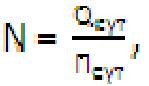 где –        объем материала, необходимый для выполнения работ в сутки, кг, т;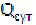 –	суточная	производительность	транспортного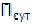 средства, кг, т.Таблица 1.2 – Расчет количества автотранспорта для доставки конструкций и изделий на строительную площадку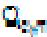 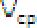 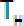 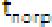 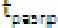 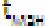 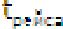 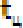 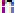 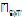 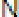 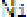 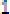 Суточный объём материала, необходимый для выполнения запланированных объемов работ: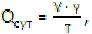 где V – объем материала, необходимый для выполнения соответствующей работы и подлежащий перевозке (в натуральных единицах измерения);T – время, в течение которого должен быть доставлен весь намеченный объем материала. Соответствует продолжительности выполняемой работы, принимаемой по календарному графику производства работ, сут;–  вес  одной  единицы  соответствующих  перевозимыхгрузов, кг. Если объем груза задан в килограммах (тоннах), то не учитывается (см. таблицу А.3).Суточная производительность автотранспорта определяется по формуле(1.16)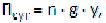 где y – коэффициент использования автотранспорта по грузоподъемности в зависимости от вида перевозимого груза (таблицы А.5–А.8);– грузоподъемность транспорта (см. таблицы А.5–А.8), кг, т; n – количестворейсов, которое машина может совершить завремя работы в течение суток: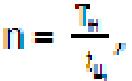 (1.17)где – нормативное время работы транспорта в сутки ( при продолжительности смены 8 ч – 7,5, а при смене, равной 7 ч, – 6,5), ч;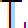 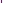 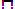 – продолжительность цикла перевозки (рейс до завода-изготовителя и обратно), ч: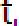 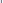 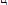 (1.18)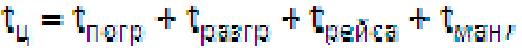 где	– продолжительность погрузки (см. таблицу А.9), ч;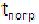 – продолжительность разгрузки (см. таблицу А.9), ч;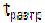  – время маневрирования автотранспорта при подаче под по-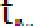 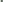 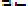 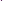 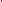 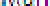 грузку, принимается	, ч;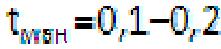  – время в пути туда и обратно, ч: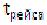 (1.19)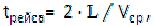 где L – расстояние перевозки, км;– средняя скорость движения автотранспорта (см. таблицы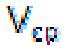 А.6–А.8).Если расчетное количество автотранспорта меньше 1, необходимо:– объединить для перевозки грузы одного типа;– уменьшить продолжительность перевозки и пересчитать потребность в автотранспорте.Практическая работа №3Технико – экономические показатели ПОС и ППР.
Основная цель разработки ПОС и ППР — способствовать повышению техническойкультуры в строительном производстве, внедрению передовых методов ведения строительных процессов, повышению качества и снижению стоимости строительной продукции, что особенно важно в современной рыночной экономике.Как правило, должно быть разработано несколько вариантов ПОС и ППР, из которых затем выбирают наиболее эффективный вариант. При сравнении в первую очередь анализируют затраты финансовых средств, времени, труда и материально-технических ресурсов.Основные технико-экономические показатели:стоимость производства, т. е. себестоимость работ в целом или единицы строительной продукции (1 м2 площади здания, 1 м3 объема здания или несущих и ограждающих конструкций и т.п.);продолжительность строительства объекта;трудоемкость работ, т. е. общие затраты труда или удельная трудоемкость (на 1 м2, 1 м3, 1 т и др,).Основные показатели могут быть дополнены частными: затраты на единицу продукции; выработка рабочего за единицу времени и т. д.Себестоимость строительных работ складывается из расходов на: материалы и конструкции, включающие в себя заготовительно-складские расходы и стоимость доставки на приобъектный склад; эксплуатацию машин, механизмов и установок; заработную плату рабочих; транспортные расходы; накладные расходы, в состав которых входят административно-хозяйственные расходы, расходы на содержание пожарной и сторожевой охраны, износ инвентаря, инструмента и др.Варианты ПОС и ППР сравнивают по себестоимости:Сэт < Спр < Ссмгде Сэт — себестоимость по эталонному варианту производства; Спр — себестоимость по разработанному варианту; Ссм — стоимость по смете.Трудоемкость работ складывается из затрат труда на эксплуатацию машин, выполнение строительных процессов, осуществляемых вручную, вспомогательные работы (устройство дорог, подъездов и пр.), погрузочно-разгрузочные работы.Сравнение ПОС и ППР по трудоемкости отражается следующим соотношением:Тэт < Тпр < Тнормгде Тэт — трудоемкость СМР по эталонному варианту; Тпр — трудоемкость СМР по разработанному варианту; Тнорм — нормативная трудоемкость, определяемая при разработке проектной документации.Удельная трудоемкость единицы продукции механизированного процессатуд = (Хтм + Хтр + Хтв)/К,где Хтм — затраты труда на эксплуатацию машин; ХтР — затраты труда на процессы, выполняемые вручную; Хтв — затраты труда на вспомогательные работы; V — объем работ в натуральных показателях.Продолжительность строительствапэт < Ппр < Пнорм,где Пэт — продолжительность строительства по эталонному варианту; Ппр — продолжительность строительства по разработанному варианту; Пнорм — нормативная продолжительность строительства объекта.Если разработанный ПОС или ППР по показателям равен или меньше эталонного и соответствует нормативным требованиям, то он представляется на рассмотрение. Из нескольких разработанных вариантов с близкими основными параметрами на утверждение представляется вариант, имеющий лучшие показатели по суммарной экономической эффективности от сокращения продолжительности и трудоемкости.Практическая работа №4Выбор методов производства работ и их комплексовСовременное производство представляет собой процесс превращения сырья, материалов, полуфабрикатов и др. предметов труда в готовую продукцию, удовлетворяющую потребности общества.Сущность организации производства состоит в объединении труда и материальных факторов производства, установлении пространственно – временных отношений между элементами производственного процесса, взаимосвязей и взаимодействий участников на производственном предприятии.Принципы организации производства представляют собой исходные положения, на основе которых осуществляется построение, функционирование и развитие производственных процессов.Цель курсового проекта состоит в практическом применении, рационализации и использовании знаний, приемов и теоретических базисов, полученных при изучении курса «Организация строительного производства».Объектом является пункт технического обслуживания комплекса по производству молока на 400 коров.Задача курсового проекта определить: перечень, объемы и график производства подготовительных работ; строительный генеральный план; график поступления потребных ресурсов; технологические карты на производство работ, схемы, обоснования и описания; пояснительную записку с отражением необходимых пояснений к материалам проекта, обоснования принятых решений « технико-экономических показателей.Календарный план производства работНазначение календарного плана, графиков движения рабочих, машин и механизмов, завоза и расхода материаловКалендарный план строительных работ представляет собой модель строительного производства, в которой устанавливают рациональную последовательность, очередность и сроки выполнения работ на объекте.Неграмотное составление календарного плана строительства влечет за собой несогласованность действий исполнителей, перебои в их работе, затягивание сроков и, естественно, удорожание строительства. Для предотвращения таких ситуаций и разрабатывается календарный план, который выполняет функцию расписания работ в рамках принятой продолжительности строительства. Очевидно, что изменчивая обстановка на стройке может потребовать существенной корректировки такого плана, тем не менее при любых ситуациях содержание календарного плана дает руководителю строительства возможность четко представлять, что нужно делать в ближайшие дни, недели, месяцы.Назначение календарного плана заключается в разработке и осуществлении наиболее рациональной модели организации и технологии работ во времени и пространстве на объекте, выполняемых различными исполнителями при непрерывном и эффективном использовании выделенных трудовых, материальных и технических ресурсов с целью ввода объекта в действие в нормативные сроки.График работы машин и механизмов строится на основании графика производства работ. Векторы на графике работы соответствуют векторам календарного плана. На векторах указывается количество машин в день, неделю, месяц.Для выполнения работ в соответствии с календарным планом необходимо организовать производственно-технологическую комплектацию объекта материально-техническими ресурсами. С этой целью составляют график поступления на объект строительных конструкций, изделий и материалов, организовывают складское хозяйство, создают запасы конструкций и материалов.1.2. Подсчет объемов работТаблица 1 Ведомость объемов работТаблица 6 Ведомость работ по устройству кровлиТаблица 7 Ведомость подсчета объемов работ по устройству полов1.3.Сводная ведомость подсчёта объёмов работ на объектПеречень работ записывается приблизительно в той последовательности, которая будет выполняться при возведении здания.Таблица 9 Сводная ведомость подсчёта объёмов работ на объектВыбор методов производства работПодготовительный периодПеред началом производства земляных работ на строительной площадке выполняется комплекс подготовительных работ: расчистка и освобождение строительного участка от деревьев, кустарника, дернового покрова, пней, камней, валунов; геодезические разбивочные работы. На производство земляных работ должно быть получено письменное разрешение.Срезка растительного слоя, предварительная грубая планировка площадки и обратная засыпка механизировано производиться бульдозером послойным способом, т.к. срезка растительного слоя производиться на глубину 0,15 м.Земляные работыМеханизированная разработка грунта выполняется экскаватором марки ЭО-4121А, оборудованным обратной лопатой с емкостью ковша 1 м3. Уровень стоянки экскаватора выше уровня разрабатываемого грунта Разработку грунта ведут с погрузкой на транспортные средства и в отвал. Недобор грунта на глубину 10 см разрабатывается вручную в местах установки фундаментов. Обратная засыпка грунта является наиболее трудным процессом, т.к. уплотнение грунта ведется в стесненных условиях. Уплотнение грунта при обратной засыпке осуществляется пневмотрамбовками.Устройство фундаментовУстройство монолитных фундаментов начинается с установки опалубки под фундамент. Бетонную смесь заливают из лотка бетоносмесителя напрямую в опалубку. После набора бетоном необходимой прочности опалубка снимается.Монтажные работыМонтаж покрытий и балок покрытия ведутся комплексным методом монтажа. Панели покрытия монтируют после завершения каменной кладки, укладки стропильных балок покрытия. Перед монтажом панелей опорные поверхности стен проверяют нивелиром или водяным уровнем и при необходимости выравнивают кладку стяжкой из цементного раствора Монтаж начинают от стены с инвентарных подмостей, последующие плиты укладывают с ранее смонтированных. Если уложенную конструкцию необходимо переложить, ее поднимают, очищают от раствора и устанавливают заново. Швы между панелями заделывают бетоном класса В15. Со стенами здания и между собой панели покрытия соединяют стальными связями, приваренными по ходу монтажаКаменные работыКладку ведут по многорядной системе перевязки швов. Многорядная система перевязки имеет тычковые ряды через пять или три ложковых ряда. При этом поперечные вертикальные швы тычковых рядов смещены на четверть кирпича а в ложковых рядах на полкирпича Продольные вертикальные швы (со второго по шестой включительно) не перевязываются.Порядовки устанавливают в углах кладки, в местах пересечения стен и на прямых участках стен не реже чем через 12 м. Причалку натягивают между порядовками, во избежание ее провисания через каждые 4...5м под нее укладывают на растворе маячные камни или деревянные бруски соответствующих размеров так, чтобы они выступали за плоскость стены на 2...3см. Причалку сверху прижимают камнем, уложенным насухо на маяк. Причалка служит направляющей при укладке наружных и внутренних Верст, причем на наружных Верстах причалку устанавливают для каждого ряда кладки, а на Внутренних через 3,4 рядаКирпич укладывают способом вприсык с подрезкой, для полного заполнения швов раствором. Раствор расстилают, отступая от края стены на 1 см, а раствор, выжатый из шва на лицевую поверхность стены, подрезают кельмой.Параллельно с каменной кладкой ведется монтаж и установка перемычек. Перемычки укладывают на растворную постель после завершения кладки простенков. Несущие перемычки стропят за монтажные петли и устанавливают краном. Рядовые перемычки укладывают вручную. При этом проверяют точность их установки по вертикальным отметкам, горизонтальность и глубину заделки концов.Кровельные работыПоверх плиты покрытия создают уклон с помощью песка и устраивают цементно-песчаную стяжку из цементно-песчаного раствора М100. Несущей частью крыши являются стропильные балки покрытия, которые воспринимают нагрузку от плит покрытия и опираются на стены и колонны. Затем на стяжку наносится битумная грунтовка и выполняется устройство кровли из битумно-полимерного материала «Биполикрин» в 2 слоя.Устройство половВ здании предусмотрены бетонные и керамические полы. До начала работ по устройству полов по грунту необходимо очистить площадку от мусора и грязи, основание выровнять и уплотнить щебнем. Затем укладывают подстилающий слой отдельными полосами шириной 2-Зм.Штукатурные работыПоверхности стен проверяют провешиванием в вертикальной и горизонтальной плоскостях.Для комплексной механизации штукатурных работ (переработки, транспортирования и нанесения растворов) широко применяют штукатурные станции различного типа, в которых могут быть размещены растворосмеситель, растворанасос, раствороводы и инструменты. Для подготовки и затирки отделываемых поверхностей. Приготовление штукатурного раствора осуществляется в заводских условиях, подача материалов к рабочему месту осуществляют механизированным способом - штукатурной станцией.В начале механизированным способам наносят слой обрызга и грунт, разравниваемый облегчённым и полутерками и затирают. Для обрызга используют цементный раствор с содержанием воды до 50—60% от массы вяжущего, толщина должна быть не более 5мм.Грунтовый слой наносится последовательно за 1-3 раза, толщиной 15-18мм не более, с содержанием воды по отношению к вяжущему до 30%, толщина каждого слоя 5-7мм. Накрывка выравнивает поверхность грунта придаёт поверхности ровный и гладкий вид, обычная толщина накрывочного слоя 2мм. Раствор накрывки должен быть жидкий.Оштукатуривание откосов поверхности стен и потолков выполняют вручную с помощью специальных приспособлений.Свеже выполненная штукатурка до затвердения должна предохраняться от ударов и сотрясений, намокания, замерзания и пересушивания.Отдельные трудно просушиваемые места (углы, ниши и т. п.) подсушиваются дополнительными средствами (например, электронагревательными приборами с экраном). Во избежание растрескивания и снижения прочности не допускаются сильный нагрев штукатурки (свыше 30 °С) иинтенсивное сквозное проветривание помещения.Малярные работыПеред нанесением состава поверхность очищают скребком и сглаживают при помощи шарнирной щетки. В местах сопряжений перегородок и капитальных стен, отбельных деталей сборного железобетона, у дверных и оконных коробок, часто появляются трещины, которые возобновляются после неоднократного подмазывания и шпатлевания. Поэтому такие участки маляры оклеивают полосами марли, обрабатывая клеевым шпатлеванным составом до и после склеивания.Окрашивать поверхности можно кистями, валиками (с внутренней подачей окрасочного состава и с наружной - через плоские щетки) или краскораспылителями (краскопульт с удочкой, электрокраскопульт и др.). Окрасочный состав необходимо перемешивать каждые 5-6 мин. После окончания работы кисти, валики, краскораспылители следует хорошо промыть, протереть, просушить, а затем положить на хранение.Таблица 12 Ведомость потребности основных материалов и конструкций1.8.Расчёт технико-экономических показателей календарного плана1 Продолжительность строительства объекта:- нормативнаяТн - 64 дней- принятаяТф - 54 дней2 Коэффициент продолжительности строительства (Кпр):- нормативный -1.0-принятыйКпр=Тф/Тн=54/64=0,84 (1)3 Общая трудоёмкость (Qобщ) в чел-дн.- нормативная определяется по календарному плану =454,53 чел-дн.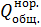 - принятая определяется по календарному плану =443,5 чел-дн.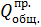 4 Удельная трудоёмкость в чел-дн. на м³строительногообъёмаздания (Утр) в чел-дн/м³.-нормативная Утр.н.=  ./Uзд=454,53/1077=0,422 чел-дн/м3 (2)где Uзд- строительный объём здания.-принятая Утр.пр.=  /Uзд=443,5/1077=0,412 чел-дн/ м3 (3)5 Выработка на 1 чел-день в м³строительногообъёмаздания (B) в м³/чел-дн.- нормативная Вн=Uзд/  =1077/454,53=2,369 м³/чел-дн. (4)- принятая Впр=Uзд/  =1077/443,5=2,428 м³/чел-дн. (5)6 Коэффициент совмещённости работ (Кс):-не нормируется (чем больше совмещаются работы, тем выше коэффициент, а это значит, что продолжительность строительства сокращается)-принятый Кс=Тп/Тф=94/54=1,759 (6)где Тп - сумма продолжительностей всех работ в предположении, что они выполняются последовательно;Тп=94дняТф - продолжительность работ по календарному плану .7 Коэффициент неравномерности движения рабочих (Кн):- нормативный принимается 1,5-2,0- принятый определяется из выражения:Кн=Nmax/Nср=13/8=1,6 (7)где Nmax=13 чел - максимальное количество рабочих по графику движения рабочих.Nср =8 чел - среднее количество рабочих определяется из выраженияNср=  /Тф=443,5/54=8 чел. (8)8 Коэффициент сменности работ (Ксм):- нормативный - 2- принятый:- 1Ксм=t1·n1+t2·n2+…tn·nn/Tп (9)где t1,t2…tn - продолжительности работ;n1,n2…nn - количество смен в сутки, на протяжении которых выполняются данные работыТп - 94 днейКсм=94/94=1 (10)Т.к все работы ведутся в одну смену.9 Производительность труда:- нормативная принимается равной 100%;- принятая, определяется из выражения:П=(  /  ) ·100%=(454,53/443,5) ·100%=102% (11)10 Уровень механизации труда М (определяется только для общестроительных работ):- показатель не нормируется;- принятый:М=(Qмех.пр/  ) х 100% (12)где Qмех.пр- суммарная трудоёмкость общестроительных механизированных работ ; - суммарная трудоёмкость всех общестроительных работМ=(195,5/443,5)*100%=44% (13)Практическая работа №5Определение трудоемкости и продолжительности работ на объектеРасчет нормативной продолжительности выполнения работОбщая площадь 8578,28 м2. Согласно СНиП 1.04.03-85* нормативная продолжительность строительства здания составляет 14 мес.Применяю поправочный коэффициент 1,2 (для Новосибирска) к нормам, учитывающий условия строительства. Таким образом общая продолжительность строительства:Тобщ.=14*1,2=16,8 мес.Определение трудоемкости и сметной стоимости выполнения работ на объекте Исходными данными для определения трудоемкости и сметной стоимости выполнения работ на объекте являются  их нормативные значения, которые получены в результате анализа сметной документации на строительство объекта и выборки значений трудоемкости и стоимости. Сводный сметный расчет и объектная смета приведены в приложении   и   соответственно результаты приведены в таблице 4.1 и 4.2.Таблица 4.1 - Нормативы трудозатрат и сметной стоимости по                        инженерной   подготовке  площадки Примечание: Сметная стоимость работ приведена в ценах  2014 года.Определение продолжительности выполнения работ на  объекте.Исходными данными для построения календарного плана служат сметы и нормативы продолжительности строительства, а также данные об организации.Перечень работ заполняется в технологической последовательности выполнения с группировкой по видам и периодам работ.Объемы и трудоемкость работ времени определяются по сметам. Сводный сметный расчет, объектная и локальная сметы приведены в приложениях.  - коэффициент перевыполнения норм выработки (принимается 1,00-1,10);А – число смен работы звена; Ni  – число рабочих, выполняющих i-ю работу.        Результаты расчета продолжительности работ сводятся в таблицу 4.2.Таблица 4.2 - Обоснование продолжительности работ на объектеПрактическая работа №6График движения рабочей силы, работы строительных машин.Задача: Построить календарный график производства работ и график движения рабочих на устройство надземной части здания.Исходные данные представлены в таблице.Графики движения трудовых ресурсов выполняются на основании разработанного календарного плана производства работ по форме таблицы 1.Таблица 1 - Форма графика движения рабочей силы2.5.2 Ежедневное общее количество рабочих получается путем суммирования количества всех рабочих, работающих в данный день на всех строительных процессах (работах). Иногда при необходимости график движения рабочей силы составляется по профессиональному признаку и квалификации. Желательно, чтобы количество рабочих сохранялось постоянным.2.5.3 В процессе автоматизированного выполнения календарного плана в виде сетевого графика необходимо определить продолжительность критического пути, ранние и поздние сроки начала и окончания работ, общие и частные резервы времени.Практическая работа №7Расчет параметров сетевого графикаПостроение сетевого графика в масштабе времени Построение линейных и сетевых графиков2.6.1 Расчет и построение календарных планов производства работ и сетевых графиков можно производить как в ручном исполнении, так и в автоматизированном режиме.2.6.2 Для разработки календарных планов в автоматизированном режиме, анализа и обработки сметной информации, учета фактического выполнения работ по строительству объектов используется «Единая автоматизированная система проектирования инженерной подготовки и управления строительством KPLAN».2.6.3 Система, основанная на современных методах сетевого планирования и управления, позволяет:- формировать календарные планы строительства объектов с использованием типовых сетевых технологических моделей на основании любых нормативов продолжительности, стоимости, трудоемкости работ;- преобразовывать в диалоговом режиме в календарные планы сметную информацию, полученную на машинных носителях из систем автоматизированного расчета смет;- производить расчеты календарных планов, корректировать в диалоговом режиме расчетные сроки начала и окончания работ;- получать графики потребности в ресурсах различных видов, машинах и механизмах, рабочих кадрах, финансировании;- получать информацию по выделенным группам работ календарного плана, в том числе по субподрядчикам, а также за определенный период времени;- фиксировать фактическое выполнение по работам календарных планов, пересчитывать невыполненную часть календарного плана с учетом введенного факта;- объединять календарные планы в планы более высокого уровня (без ограничений на глубину вхождения), получать сводные графики потребностей в ресурсах, технике, финансировании и т.д.;- получать большое количество выходных документов по общепринятым нормам.2.6.4 Расчет и построение сетевого графика на строительство зданий и сооружений в автоматизированном режиме производится по нижеприведенной программе:а) Назначение программы. Программа обеспечивает:1) ввод данных;2) расчет продолжительности выполнения, ранних времен начал и поздних времен окончаний работ, частных резервов времени;3) формирование сетевого графика в формате DXF с его загрузкой в Автокад.б) Порядок работы1) Запуск программы.Для использования программы следует раскрыть каталог SetGraph и войти в Автокад, набрав ACAD в командной строке DOS.Запуск программы осуществляется в пункте «SetGraph» падающего меню Автокада.Предусмотрены два варианта запуска программы:- с предварительным вводом или коррекцией исходных данных (пункт меню «Edit data»);- расчет и построение графика на основании ранее введенных данных (пункт меню «Draw graph»).2) Ввод и коррекция данных.Исходными данными при расчете и построении сетевого графика являются:- номера работ;- номера узлов начала работ;- номера узлов окончания работ;- продолжительность работ;- наименование работ;- уровни вертикального расположения узлов на чертеже.Для расчета сетевого графика достаточно ввести следующие данные:- номера узлов начала работ;- номера узлов окончания работ;- продолжительность работ.Подсказка по вводу и коррекции данных вызывается нажатием клавиши «F1».Экран ввода данных условно разделен на две таблицы: «Работы» и «Узлы».Номера и наименования работ являются необязательными и могут быть опущены без нарушения работы программы.Номера узлов в таблице «Узлы» вводятся программой автоматически по мере заполнения таблицы «Работы».Уровень узла - это условная величина, определяющая вертикальное расположение узла на чертеже. Уровни узлов проставляются на основании предварительно созданного наброска сетевого графика, определяющего расположение узлов друг относительно друга и выполненного без расчета и без соблюдения масштаба времени. Узел начала работ условно принимается за нулевой уровень. Уровни, расположенные выше нулевого уровня, получают положительные номера, а расположенные ниже - отрицательные. Узлы, расположенные на одной горизонтальной линии, имеют одинаковый уровень.В том случае, если уровни узлов не были введены, то им автоматически присваивается нулевое значение.Завершение ввода данных осуществляется нажатием клавиши «Esc».3) Расчет и построение графика.Перед выполнением расчета программа предлагает установить параметры, определяющие графическое представление сетевого графика.Выбор корректируемого параметра производится клавишами движения вверх-вниз, а его значение меняется клавишами движения вправо-влево.Чтобы завершить ввод параметров требуется нажать «Esc» или выбрать строку «Продолжить» и нажать «Enter».Дальнейшая работа программы производится в автоматическом режиме.в) Замечания.1) В том случае, если при вводе данных уровни узлов не были проставлены, то расстановка узлов по вертикали может быть произведена в автоматическом режиме. Для этого параметр «Режим расстановки узлов по вертикали» должен быть установлен в «Автоматический». Полученный чертеж может быть откорректирован путем изменения уровней узлов при повторных запусках программы или использован как основа для формирования наброска сетевого графика.2) Рассчитанные значения частных резервов времени проставляются справа от продолжительности работ через знак «/».3) В том случае, когда наименование работы не помещается на графике, оно выводится под графиком как сноска, а на месте соответствующей работы проставляется номер сноски.Практическая работа №8Расчет параметров сетевого графикаПостроение сетевого графика в масштабе времениВид практической работы: Выполнение наблюдений и опытов, решение задач экспериментального характера.Цель работы: Выработка умения применять знания на практикеЗадачи: 1. Развивать коммуникативные компетенции (как способности работать с текстом, информацией);Развивать предметные компетенции (Умение рассчитывать схемы сетевых моделей);3.Формировать ключевые компетенции ((информационная: систематизировать, анализировать, использовать и обрабатывать полученную информацию); социально-коммуникативная (соотносить свои устремления с интересами других людей))Условия, оборудование: калькуляторы, вариант плана здания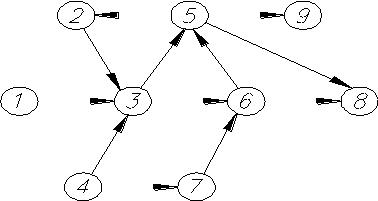 Рисунок 1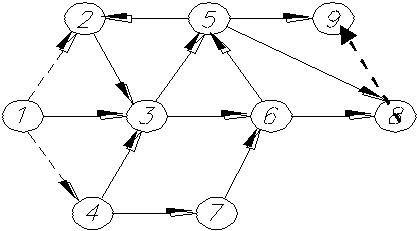 Рисунок 2а) в событиях 2 и 4 отсутствуют предшествующие работы («хвост»),работа 5-9 не имеет последующих работ («тупик»), события 2-3-5-2 образуют замкнутый контур («цикл»):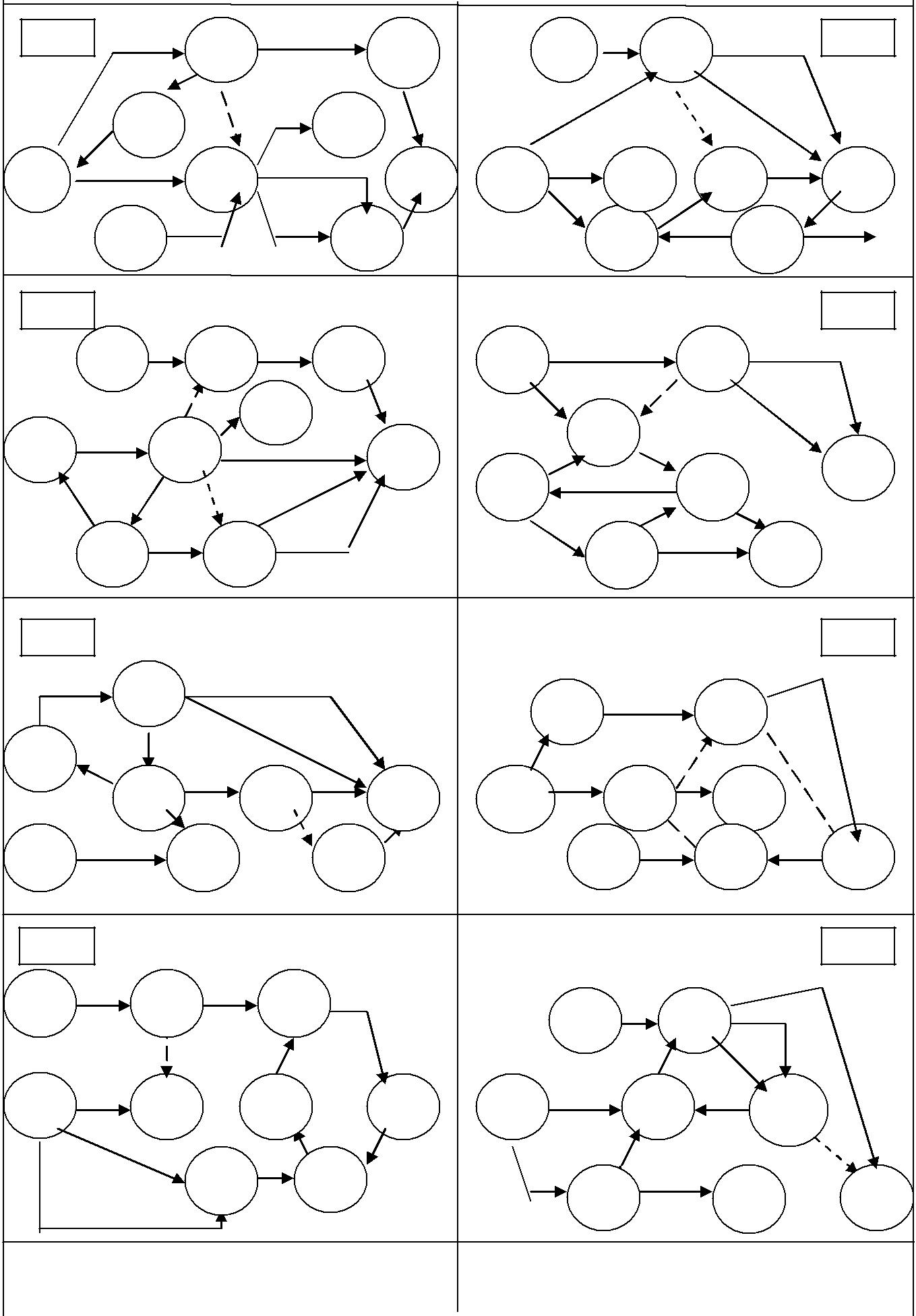 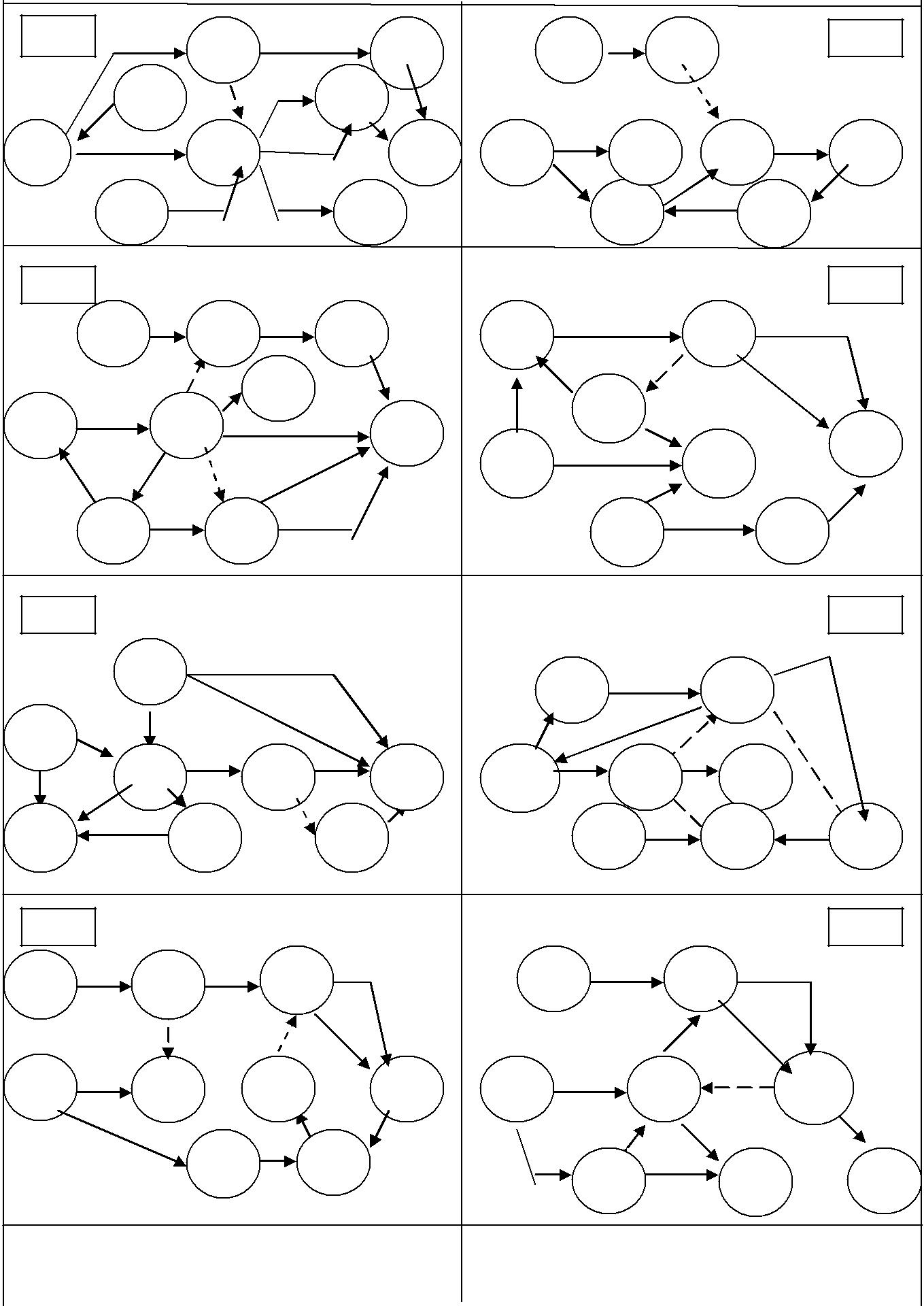 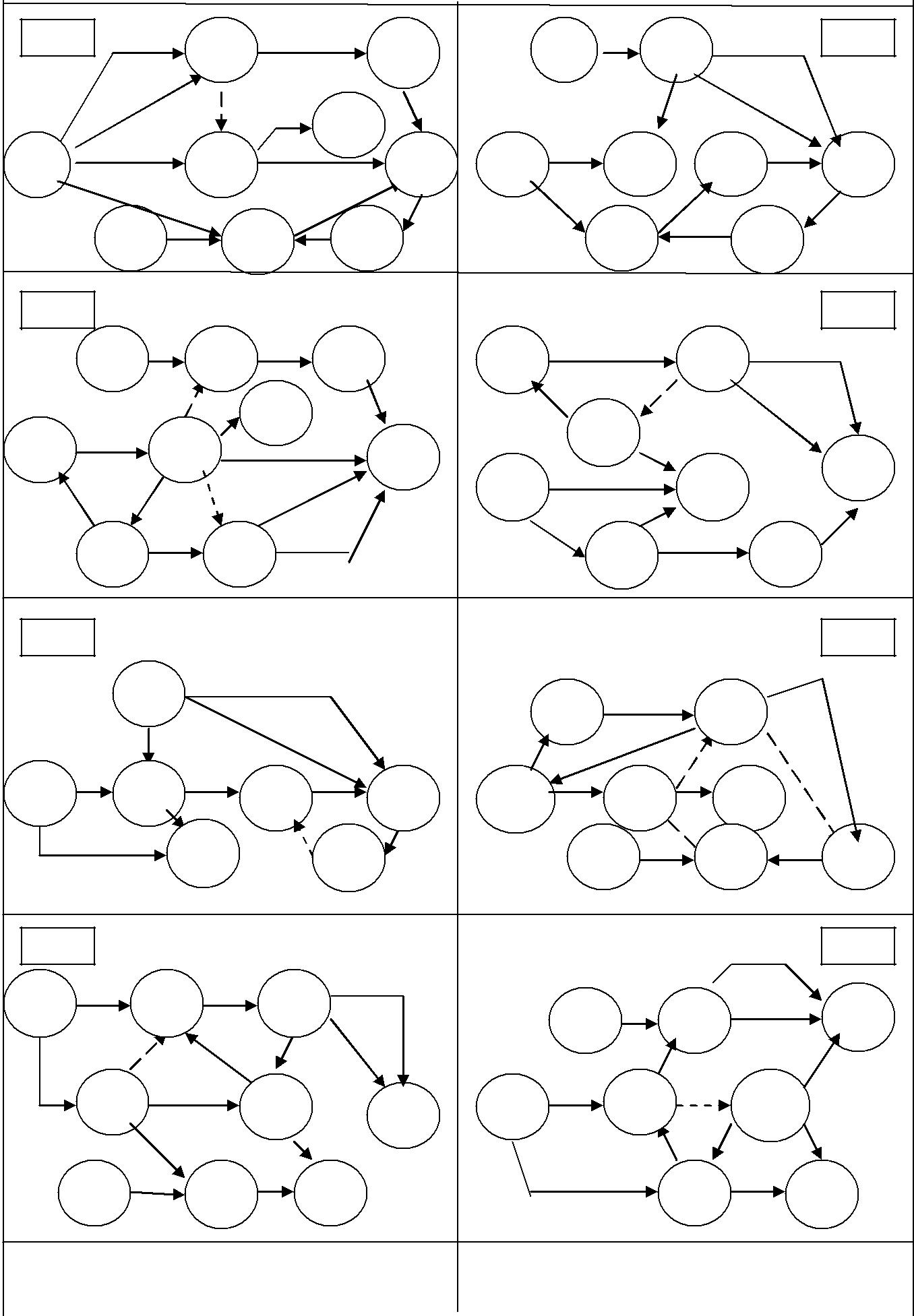 Методика выполнения работы:а) Рассчитать схемы сетевых моделей1. В сетевом графике не допускается замкнутого контура работ.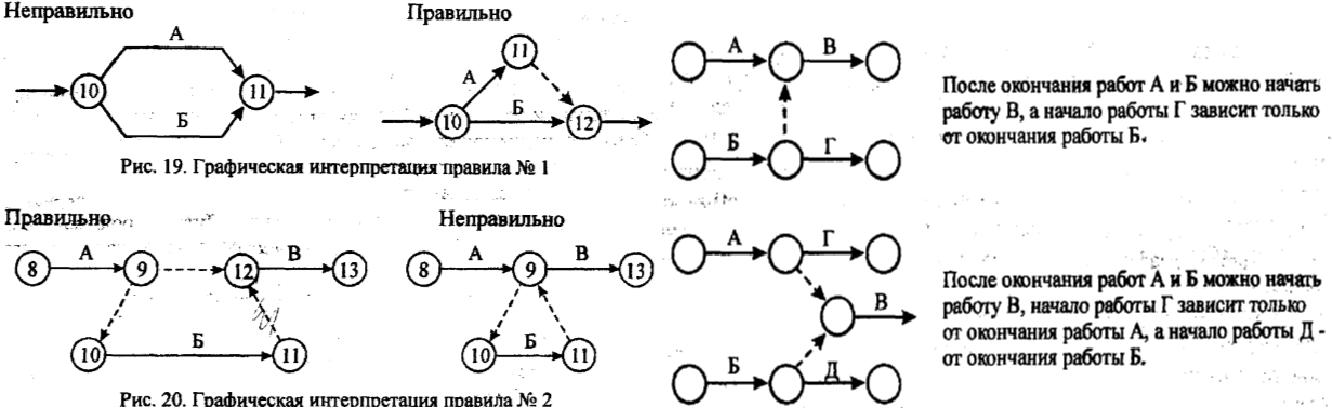 2. Не должно быть тупиковых работ.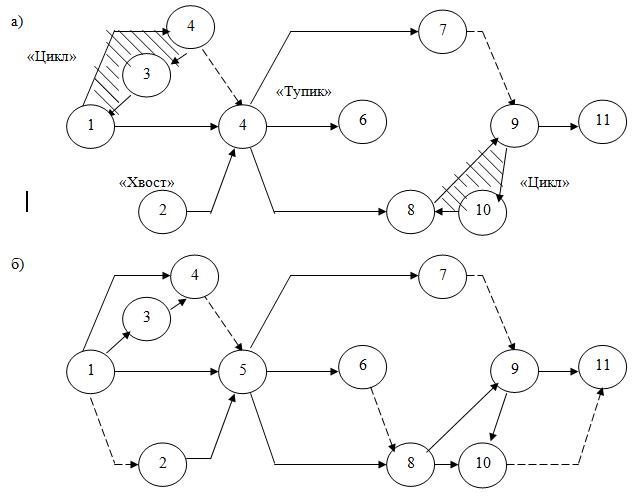 Рисунок 1 - Пример неправильного построения сети с "тупиками","хвостами" и "циклами":а) сеть с ошибками, б) правильная сеть3. Зависимости (фиктивные работы) используются в графике для отражения взаимосвязей между работами.Если число захваток больше 2, события средних цепочек нужно рас-кладывать через холостую связь во избежание ложных зависимостей.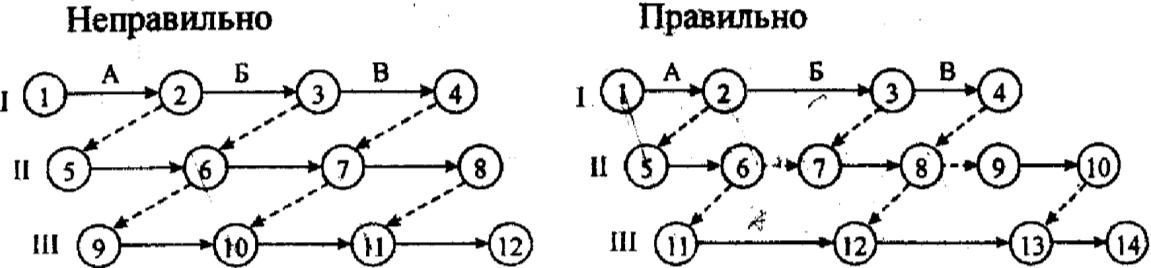 5. Желательно иметь направление стрелок слева направо и избегать их пересечения.Изображение дифференциально зависимых работ показано на примере монтажных работ каркаса здания и крупнопанельного стенового ограждения. Введением нового дополнительного события 6 и зависимости 6-7 (фиктивной работы) исключается зависимость последующих событий от предыдущих, не имеющих технологической связи, так как сборку каркаса производят до монтажа панелей стен (рис.5). При таком решении выполнение работы 7-8 зависит только от окончания работы 4-7 и 5-6, а выполнение работы 6-9 только от окончания работы 5-6. На рис.5.а начало работы 7-9, которая представлена на рис. 5.б как работа 6-9, зависит от окончания двух работ 4-7 и 5-7.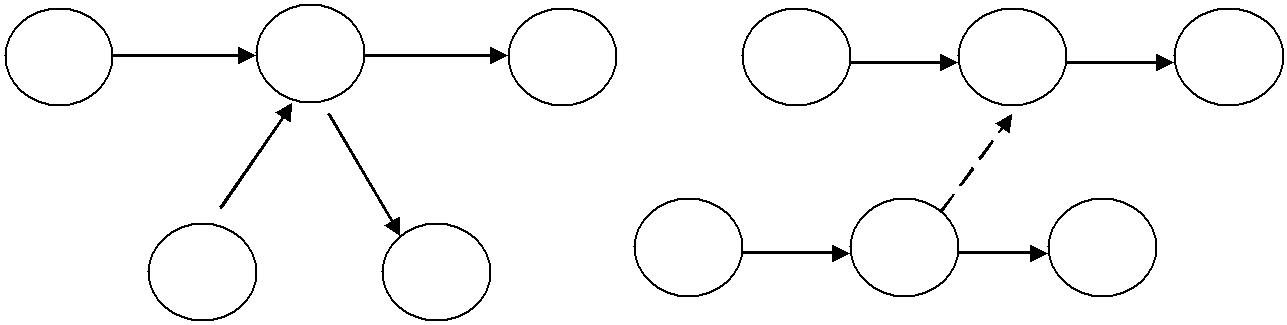 Рисунок 2 - Изображение дифференциальной зависимость работ:а - неправильное; б - правильноеКонтрольные вопросыРаннее окончание работыПозднее начало работы.Позднее окончание работыПолный резерв времениСвободный резерв времениПрактическая работа №9Размещение механизированных установок и монтажных кранов на строительной площадкеВ качестве ведущих строительных машин выступают, как правило, различные виды кранов.Последовательность проектирования:- уточнение расчетных параметров и окончательный выбор типа и марки крана;- поперечная и продольная привязка крана и подкрановых путей;- расчет и отражение на СГП опасных зон работы крана;- увязка путей движения крана с дорогой и местом складирования основных конструкций.На СГП наносятся:- исходная стоянка крана со схематичным его изображением;- крайняя граница опасной зоны работы крана;- ограничение поворота стрелы крана.Выбор кранов по техническим параметрам (требуемой высоте подъема конструкций здания, необходимому вылету стрелы и грузоподъемности крана) осуществляется следующим образом.Требуемая высота подъема Нп:                                      Нп = h1 + h2 + h3 + h4 ,                                            (4.12)где  h1 – высота монтируемого здания; h2  – высота последнего монтируемого элемента (для объектов до 5 этажей принимается 2м, свыше – 4 м); h3 – запас высоты (расстояние от нижней грани монтируемого элемента до опоры перед началом его установки ), принимается 0,5 – ;h4 -  высота грузозахватных устройств (рекомендуется 2,0).Необходимый вылет стрелы Zстр:                                         Zстр = а/2 + b + B ,                                               (4.13)где  а – база крана (ширина подкрановых путей предварительно               принимается 6м);b – расстояние  от ближайшей к зданию опоры крана до выступающих частей здания (принимается  между выступающей частью здания и ближайшим к нему рельсом при разработке ПОС);B – ширина здания по выступающим частям, м(по исходным данным).Грузоподъемность крана Р:                                         Р = Рmax * 1.1 + Ргруз,                                            (4.14)где Рmax – вес наиболее тяжелого монтируемого элемента, т;Ргруз – вес грузозахватного приспособления, т (0,2 – 0,5 т);1,1 – коэффициент, учитывающий возможные отклонения фактического веса элемента от проектного.Нп = 13,17 + 2 + 1 + 2 = 18,17м                                                                         Zстр = 6/2 + 2 + 20 = 25м                                                                              Р2 = 2,6*1,1 + 0,5 = 3,36т                                                                            Кран КБ-308А.: грузоподъемность–5 т; вылет стрелы–25м; высота подъема крюка–20,8 м.Проектирование и размещение временных внутрипостроечных дорог и временных зданий на СГПДля обеспечения нормальных условий труда работающих на строительной площадке необходимая номенклатура временных зданий подразделяется на три функциональные группы:-здания санитарно-бытового назначения: гардеробная, душевая, помещения для сушки одежды, обогрева, столовая, здравпункт, туалет;-здания административного назначения: контора, диспетчерская и т.д.;-здания производственного назначения: ремонтно-механические,  плотнично-столярные, арматурные, кровельно-изоляционные и другие мастерские.В данном пункте производится расчет потребности во временных инвентарных зданиях санитарно-бытового, административного и складского назначения по методике и нормативам, приведенным в РН-1 [   , с. 126-145]. Расчет потребности во временных инвентарных зданиях санитарно-бытового назначения выполняется, исходя из максимальной численности рабочих и работающих, в следующей последовательности:1.  Максимальное число работающих Ro = 104 чел.2.  Количество отдельных категорий работающих (в соответствии с п. 10.9 РН-1):-   рабочих: 104 x 84,5 /100 = 88 чел. -   ИТР: 104 x 11 / 100  = 12 чел.-   служащих: 104 x 3,2 / 100 = 4  чел.-   МОП и охрана: 104 x 1,3 / 100 = 2 чел.3. Рассчитываем требуемые площади инвентарных зданий Stp различной номенклатуры.Здания санитарно-бытового назначения:                                               Stp = SH  х N,                                                                    (4.16)где SH – нормативный показатель площади, м2 (табл.51 РН-1).N – общее количество работающих (или их отдельных категорий) или количество работающих в наиболее многочисленную смену.В наиболее многочисленную смену число рабочих составляет 70% от общего количества рабочих, а ИТР, служащих, МОП и охраны - 80% общего количества ИТР, служащих, МОП и охраны.Гардеробная: Stp = 0,6 x 88 = 52,8 м2, где 88 - общее количество рабочих.Душевая:Stp = 0,82 x 62  = 50,84 м2, где  62 = 88  х 0,7 - количество рабочих в наиболее многочисленную смену.Умывальная: Stp =0,065 x 69 = 4,50 м2, где 69 = (88x0,7 + (12 + 4 + 2) x0,8x0,5*) - общее количество рабочих.* При расчете количества работающих на строительной площадке в наиболее многочисленную смену принято, что линейный персонал, ИТР, служащие и МОП составляет 50 % их общего количества.Сушилка: Stp= 0,2 х 88 = 17,60 м2.Столовая: Stp = 0,455 x 69 = 31,40 м2.Помещение для обогревания рабочих: Stp =0,1 x 62 = 6,20 м2.Уборная: Stp = (0,07 х 80) х 0,7 + (0,14 х 80) х 0,3 = 7,28 м2,где 0,07 и 0,14 - нормативные показатели площади соответственно для мужчин и женщин;0,7 и 0,3 - коэффициенты, учитывающие соотношение соответственно количества мужчин и женщин.Здания административного назначения:                                               Stp = SH  х N,                                                                  (4.17)где SH – нормативный показатель площади, м2 (табл.52 РН-1).N – общее количество работающих (или их отдельных категорий) или количество работающих в наиболее многочисленную смену.Контора:Stp =4 x 18 = 72 м2, где 18 - количество ИТР, служащих, МОП и охраны.Диспетчерская:Исходя из условий строительства принимается 2 диспетчера.Stp = 7 x 2= 14,00 м2.Производственно-бытовые городки сооружаются до начала производства основных СМР на объектах. Площади санитарно-бытовых помещений принимают по этапам строительства с учетом динамики движения рабочей силы на каждом этапе. Расчеты сводятся в таблицу 4.5.Таблица 4.5 – Расчет потребности в инвентарных зданияхСтроительный городок размещаем согласно розе ветров, во избежание попадания пыли со строящихся зданий. Вся электропроводка находящаяся в зоне работы кранов должна быть подземной. Пожарные гидранты должны располагаться не далее 2,5 м от дороги. Строительный городок нельзя располагать в опасной зоне работы крана.Проектирование временных автомобильных дорог производится в следующем порядке:-намечается общая схема дорог с учетом осей движения кранов и мест складирования;-определяются габариты и конструкции дорог;-выявляются и наносятся на СГП уширения дорог, радиусы закругления и т.д.[   ].Временные дороги приняты шириной  с уширением до  в месте разгрузки.При трассировке дорог должны соблюдаться минимальные расстояния, м  [  ]: между дорогой и складской площадкой – 0,5÷1,0; между дорогой и подкрановыми путями – 6,5÷ 12,5; между дорогой и забором, ограждающим строительную площадку, - не менее 1,5.Конструкция временных дорог принята из железобетонных специальных дорожных плит, уложенных по песчаной подушке.Временные дороги строят одновременно с теми постоянными дорогами, которые предназначены для построечного транспорта: они составляют единую транспортную сеть, обеспечивающую сквозную или кольцевую схему движения. Строительство постоянных и временных дорог осуществляется в порядке их очередности с таким расчетом, чтобы к началу работ по сооружению подземных частей зданий подъезды к ним должны быть готовы. Недопустимо размещение временных дорог над подземными сетями и в непосредственной близости к проложенным и подлежащим прокладке подземным коммуникациям, так как это ведет к осадке грунта откосов или засыпке и деформации дороги.Задание:В соответствии с вариантом, выданным преподавателем, рассчитать потребность во временных зданиях и сооруженияхТаблица 2- варианты выполнения заданияМетодика выполнения работы:Численность работающих определяют по формуле:Nобщ  = (Nраб  + Nитр  + Nслуж + Nмоп ) х k,где Nобщ - общая численность работающих на строительной площадке,Nраб – численность рабочих, принимаемая по графику изменения численности рабочих календарного плана или сетевого графика,Nитр – численность инженерно-технических работников (ИТР), Nслуж – численность служащих,Nмоп  –  численность  младшего  обслуживающего  персонала  (МОП)  иохраны,k	–	коэффициент,	учитывающий	отпуска,	болезни,	выполнениеобщественных обязанностей, принимаемый 1,05-1,06.Таблица 1 - Определение численности рабочих.Например: расчет приведен по промышленному строительству.По календарному плану на строительстве промышленного объекта работает максимальное количество – 48 человек. Таким образом, численность работающих N составит: N = 48 х 100 / 83,9 = 57 чел., следовательно, 1% составляет 0,57 чел.,тогда	Nитр = 11 х 0,57 = 6 чел.,Nслуж = 3,6 х 0,57 = 2 чел.,	Nмоп = 1,5 х 0,57 = 1 чел.,Nобщ= (48 + 6 + 2 + 1) х 1,05 = 60 чел.Найдя общее количество работающих Nобщ определяют количество мужчин и женщин, занятых в наиболее напряженной смене (мужчин – 70%, женщин – 30%).Таблица 2 - Временные зданияПримечание: Помещение для приема пищи должно быть не менее 12 м2.Контрольные вопросыГде берётся значение количества материала укладываемого на 1 м2площади склада? Для каких конструкций склад должен быть закрытым?При подсчёте площадей временных зданий, как влияет количество человек пользующихся данным помещением?Как подсчитать протяжённость временных дорог на СГП?Какое расстояние допустимо между складской площадкой и дорогой?Вид практической работы: Выполнение наблюдений и опытов, решение задач экспериментального характера.Цель работы: Выработка умения применять знания на практикеЗадачи: 1. Развивать коммуникативные компетенции (как способности работать с текстом, информацией);Развивать предметные компетенции (Умение рассчитывать привязку строительных кранов к зданию на объектном СГП);3.Формировать	ключевые	компетенции	((информационная:систематизировать, анализировать, использовать и обрабатывать полученнуюинформацию);	социально-коммуникативная	(соотносить	свои	устремления	синтересами других людей))Условия, оборудование: калькуляторы, вариант плана зданияТеоретическое обоснование:При работе крана на строительстве зданий можно выделить следующие опасные для нахождения людей зоны (рис. 1):монтажную (М) — пространство, где возможно падение груза при установке и закреплении элементов. Площадь этой зоны определяется контуром здания с добавлением 7 м при высоте здания до 20 м, 10 м — при высоте более 20(см. на рис. 1 штрихпунктирная линия). В монтажной зоне можно размещать только монтажные механизмы, складирование материалов здесь запрещено;обслуживания крана или рабочая зона крана ( Р ) , определяемая радиусом максимального рабочего вылета стрелы крана на участке между крайними стоянками крана на рельсовом пути или полосе движения;перемещения грузов (П) — место возможного падения груза при перемещении. Для большинства кранов граница зоны определяется радиусом, равным сумме максимального рабочего вылета крюка и 1/2 длины самого длинного из перемещаемых грузов (на рис. 1 штриховая линия);опасную для нахождения людей (К) в период подъема, установки и закрепления грузов. Границы зоны определяются по табл. 1 с учетом вероятного рассеивания при возможном падении груза.опасную подкрановых путей (О) — огражденная территория подкрановых путей. Минимальное расстояние от рельса до ограждения принимается равным0,7 м;опасную работы подъемника принимают не менее 5 м от габарита подъемника в плане, а при подъеме на большую высоту на каждые 15 м подъема добавляют 1 м;опасную дороги (Д) — участки дорог, подъездов и подходов в пределах перечисленных зон, где могут находиться люди, не участвующие в работе с краном, транспортные средства и другие механизмы (на рис. 1 заштрихована);опасную монтажа конструкций (3), указываются при вертикальной привязке крана (рис. 2). Они появляются при монтаже конструкций верхних этажей здания. Наличие опасных зон монтажа конструкций требует разработки специальных мероприятий (выдача нарядов на особо опасные монтажные работы, ограждение зон видимыми сигналами и т.д.).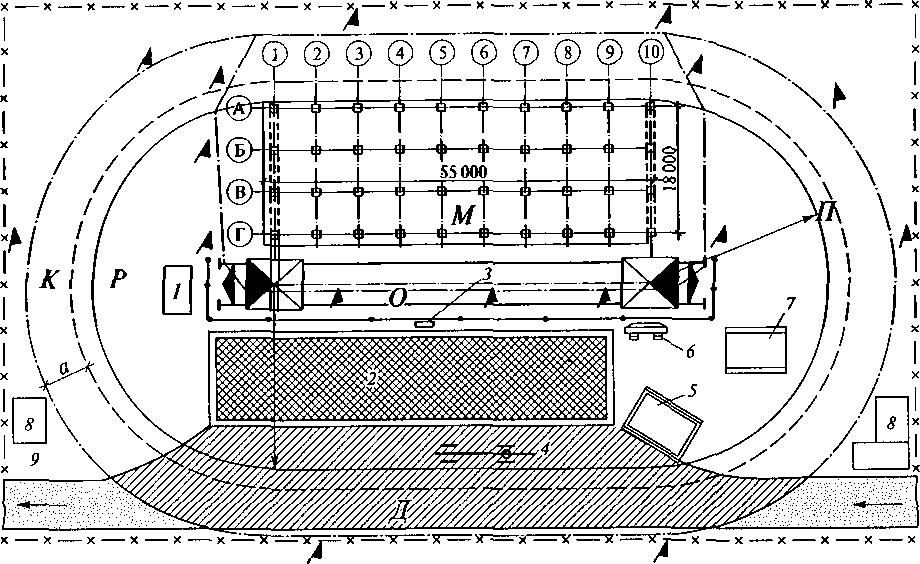 Рисунок  - 1. Обозначение зон башенных и рельсовых стреловых кранов на стройгенплане:1 — место нахождения контрольного груза; 2 — площадка для складирования; 3 — шкаф электропитания крана; 4 — площадка для разгрузки автотранспорта; 5 — площадка дляНа рис. 2, в, г приведены распространенные случаи работы одного крана в стесненных условиях и двух — при совместном возведении здания.В первом случае кран оборудуется ограничителями поворота стрелы, т. е,осуществляется так называемое принудительное ограничение.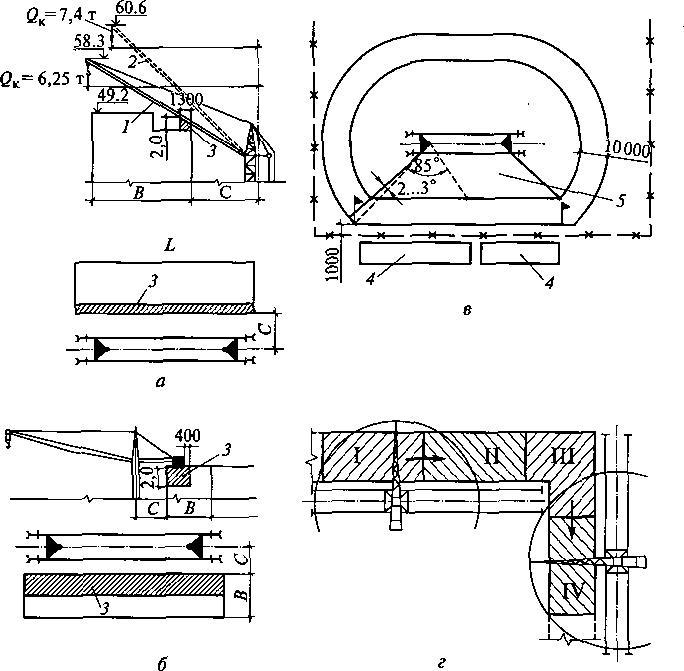 Рис. 2. Ограничения при работе башенных кранов: а, б — при перемещении стрелы и противовеса; в, г — при повороте кранов; В — ширина здания; С — расстояние от крана до здания; 1, 2— положения стрелы при наибольшем и наименьшем вылете; 3 — опасные зоны; 4 — здания; 5 — зона ограничения; I, II — участки работы крана № 1; III, IV — то же, крана № 2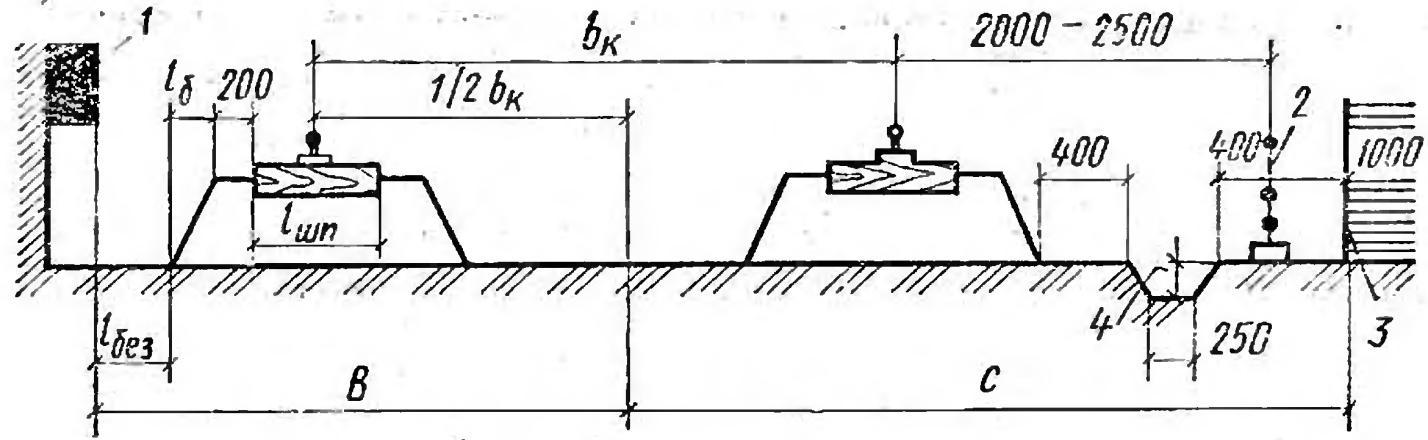 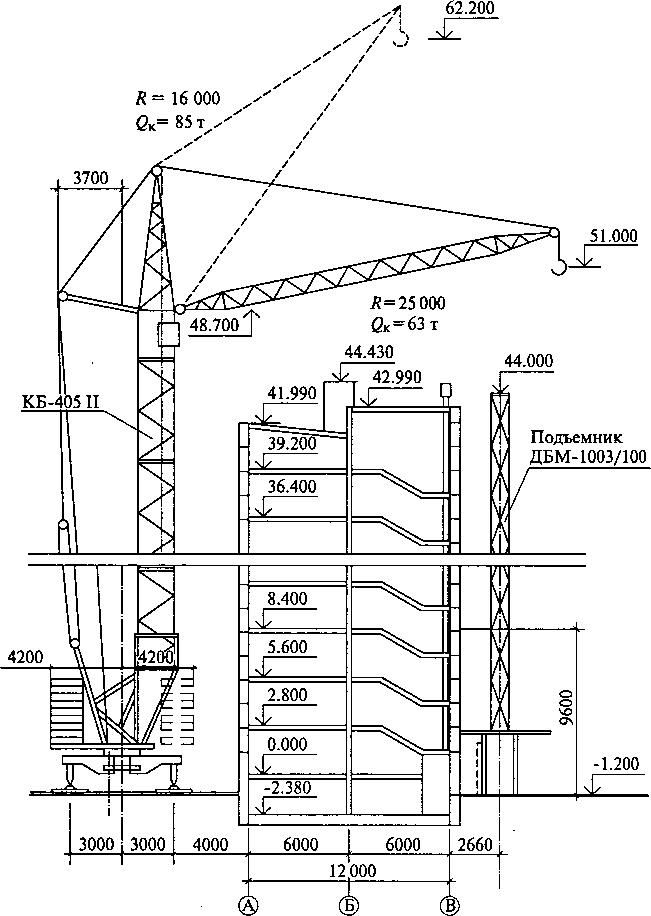 Рисунок 3 - Схема вертикальной привязки крана и подъемника: R — радиус поворота стрелы; Qк — грузоподъемность кранаНесмотря на это при перемещении стрелы крана с грузом над подъемником работа последнего должна непременно прекращаться (рис. 3).Задание:В соответствии с вариантом, выданным преподавателем, рассчитать привязку строительных кранов к зданию на объектном СГПТаблица 2- варианты выполнения заданияМетодика выполнения работы:Крупнопанельное здание. Количество этажей и секций-16/3.Габаритные размеры: Длина*ширина*высота-48*14*52 м.Используем кран К.Б.-160.2 с характеристиками:Поперечная привязка подкрановых путей башенного крана.Определяем безопасное расстояние между зданием и краном.Ось подкрановых путей, а, следовательно, ось передвижение кранов относительно строящегося здания:= Rпов + lбез = 3,8 +0,7 = 4,5 м.   где,– минимальное расстояние от оси подкрановых путей до наружной гранисооружения;Rпов – радиус поворотной платформы – 3,8 м;lбез – мин. допустимое безопасное расстояние от выступающей части крана до габарита строения.обозначения:Строящееся зданиеИнвентарное ограждениеЗона складаводоотводные каналы.Вблизи котлована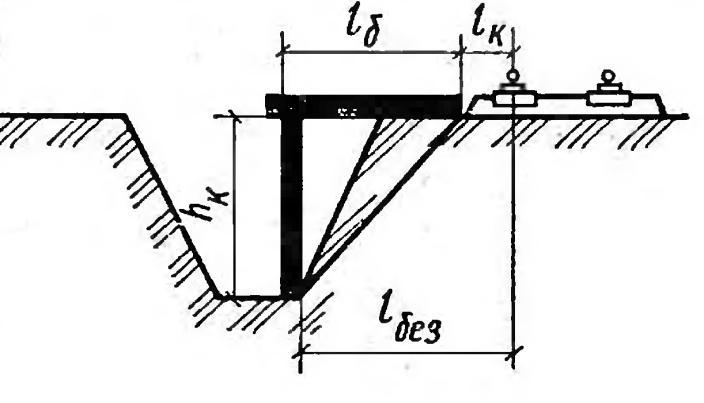 lб- расстояние по горизонтали от основания до нижнего края балластнойпризмыдля глинистых грунтов:lб ≥ h + 0.4 =2.0 +0.4 = 2.4 мРасстояние от края балластной призмы до оси рельса:lp = (hб + 0,05) m + 0,2 + 0,5 l шп = (0,32+0,05)0,6+0,2+0,5×2 = 1,4 м m – уклон 1/1,5 = 0,60,2 min допустимое расстояние от конца шпалы до балластной призмы.l шп - 2 м.hб – высота слоя балласта – 0,32 м. (Дикман)Продольная привязкаРасчеты и обозначения подкрановых путей на стройгенплане:а) Определение крайних стоянок из условия максимального рабочего вылета стрелы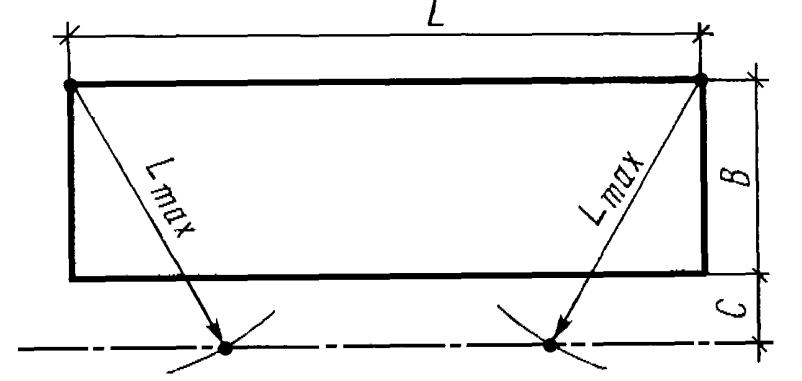 б) Определение крайних стоянок из условия минимального вылета стрелы: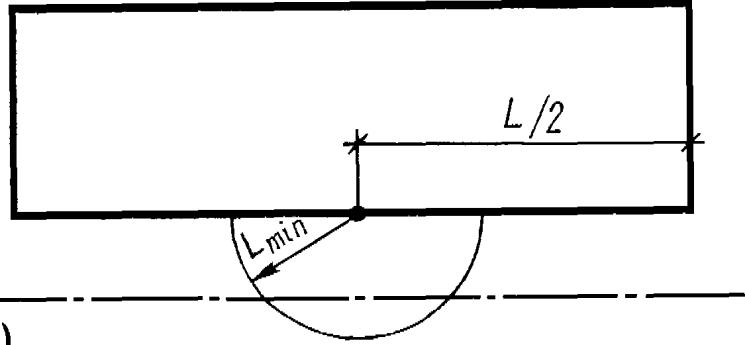 в) Определение крайних стоянок из условия необходимого вылета стрелы: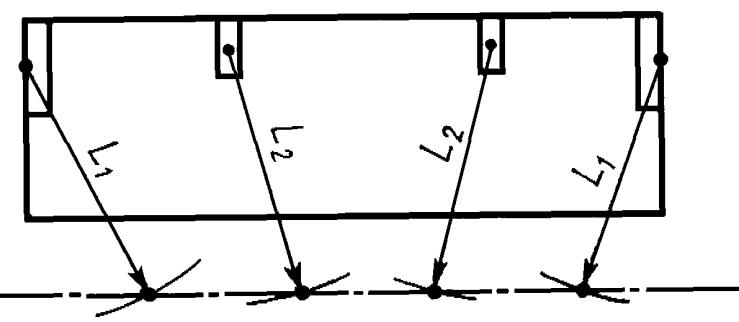 г) Определение крайних стоянок крана: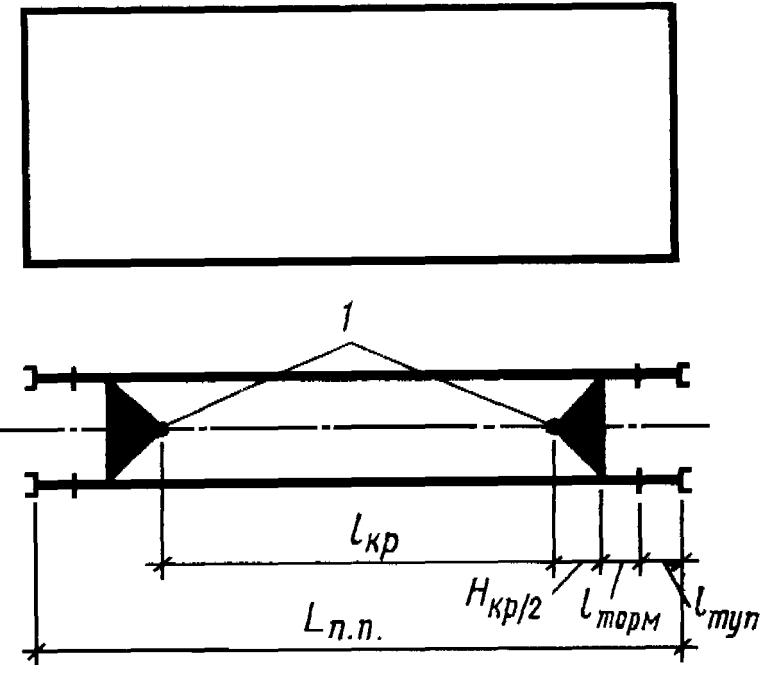 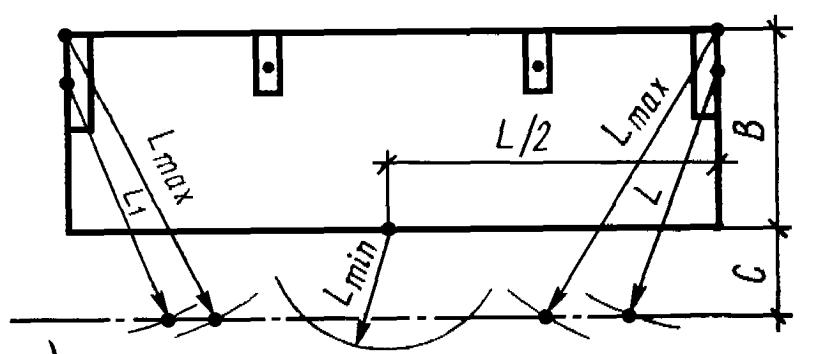 д) Определение минимальной длины подкрановых путей:По найденным крайним стоянкам крана определяют длину подкрановых путей:Lпп   Lкр  H кр  2* lторм  2*lтупlторм = 1,5 м.l туп = 0,5мLкр. = 30,04 м – расстояние между крайними стоянками крана, по чертежу Нкр. – 6 м – база кранаLп.п. = 29,04+6+2*1,5+2*0,5 = 39,04 мучетом кратности длины полузвена реальная длина:Lскоррект   nинв . сек *lинв . сек   7*6, 25  43,75мРасстояние от оси ближнего к ограждению рельса до огражденияLбез. = (Rпов. – 0,5 Вк) + lбез = (3,8-0,5×6) +0,7 = 1,5м Вк – ширина колеи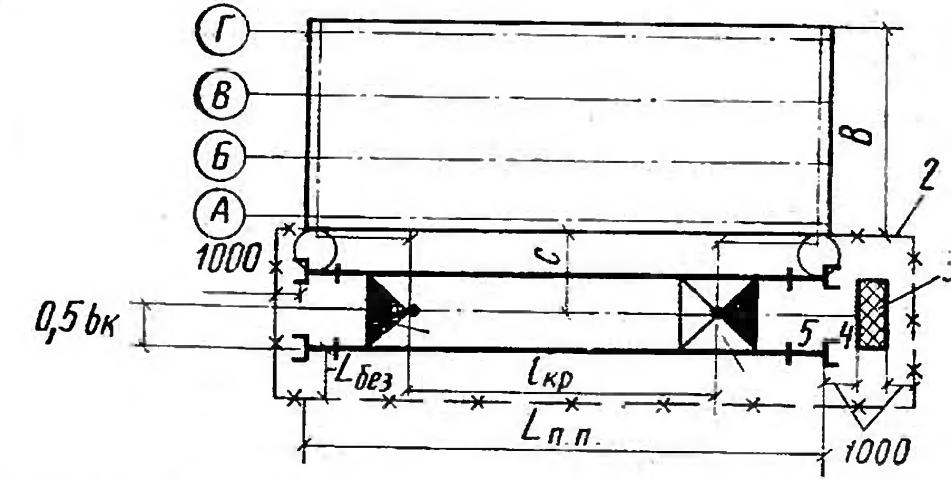 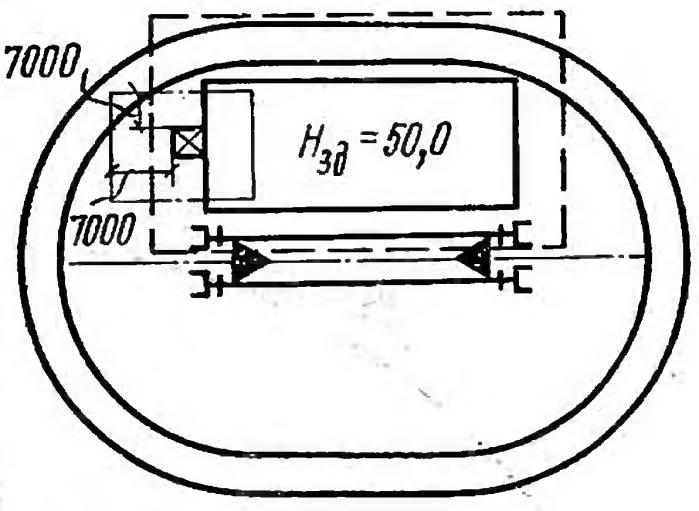 Крайняя стоянка кранаПривязка крайней стоянки к оси зданияКонтрольный грузКонец рельсаМесто установки тупикаБаза кранаОпределение зон влияния кранаПод защитным ограждением понимается устройство для предотвращениядоступа людей в зонуЗоной обслуживания крана или рабочей зоной называют пространство,находящееся в пределах линии, описываемой крюком крана А) Монтажная зона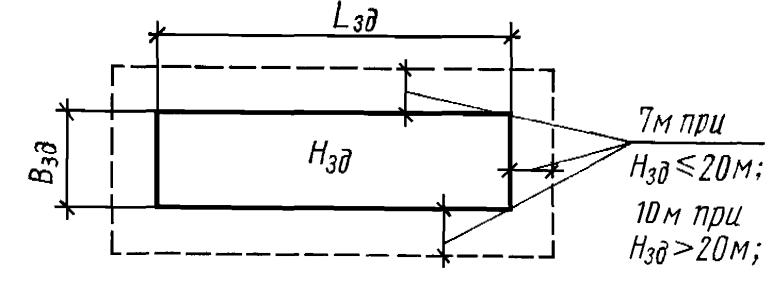 Б) Зона обслуживания башенного крана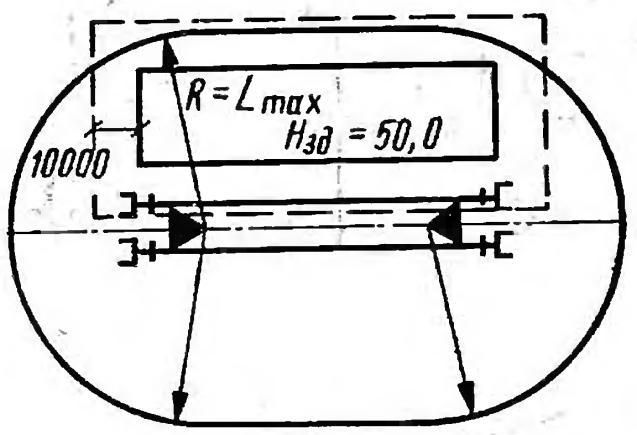 В) Зона перемещения груза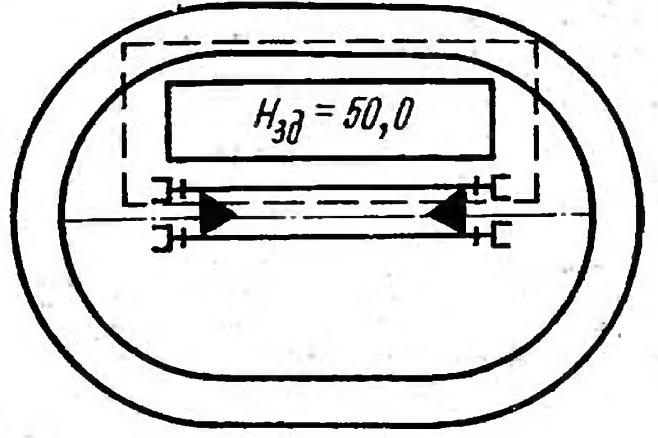 Г) Зона работы подъемникаЗнак по технике безопасности на границе опасной зоныГрузОсь подкрановых путейЗона безопасности кранаЗона рассеивания при падении груза – 5,75 мЗона перемещения груза – 8,2 мОпределение опасной зоны при работе грузового подъемника: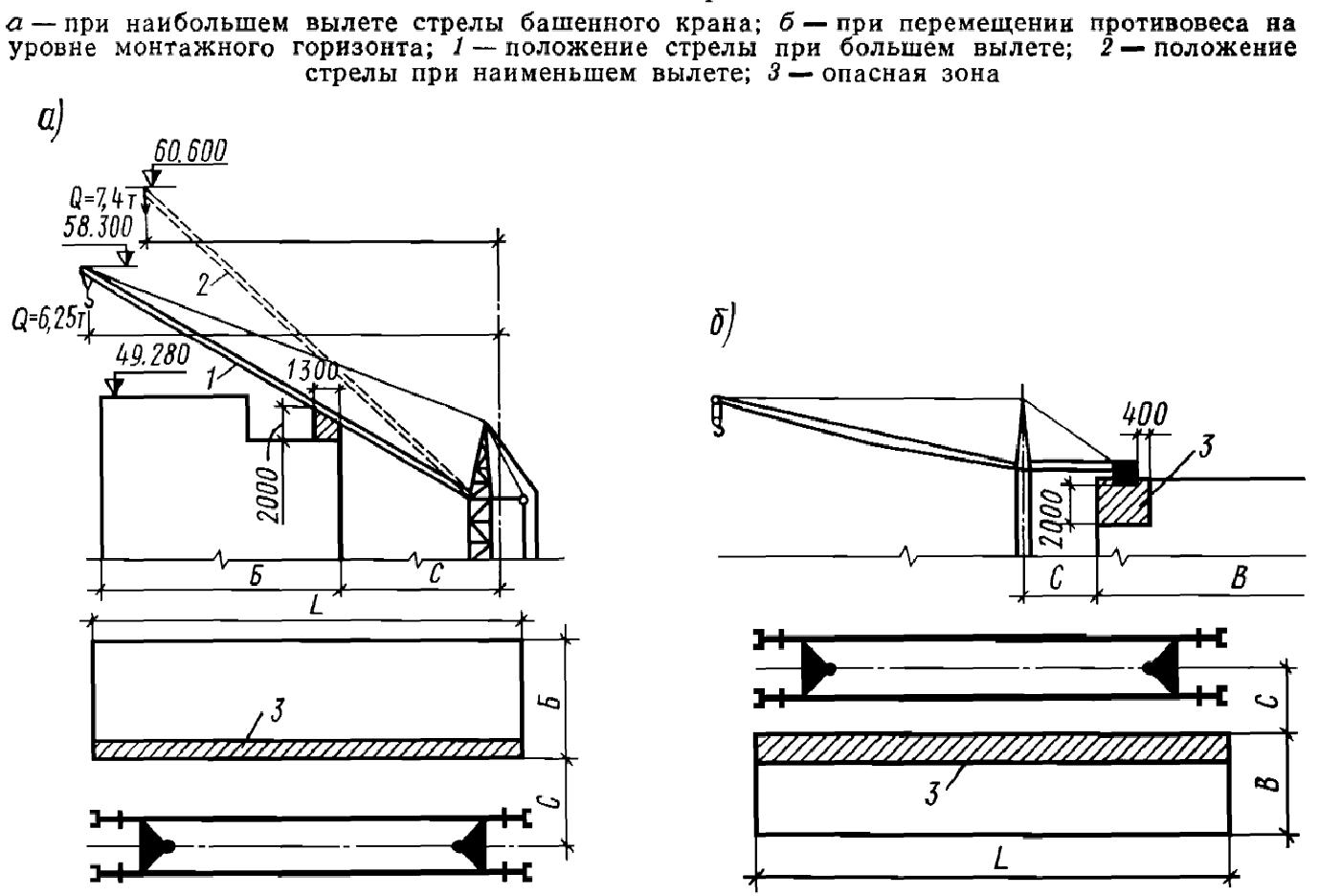 Контрольные вопросыМонтажная зона?Обслуживания крана или рабочая зона кранаЗона перемещения грузовОпасная зона для нахождения людейОпасная зона подкрановых путейОпасная зона работы подъемникаОпасная зона дороги;Опасная зона монтажа конструкцийПрактическая  работа №10Расчет площади складских помещений на строительной площадкеВид практической работы: Выполнение наблюдений и опытов, решениезадач экспериментального характера.Цель работы: Выработка умения применять знания на практикеЗадачи:  1.  Развивать  коммуникативные  компетенции  (как  способностиработать с текстом, информацией);Развивать предметные компетенции (Умение рассчитывать складские помещения и площадки на объектном СГП);3.Формировать	ключевые	компетенции	((информационная:систематизировать, анализировать, использовать и обрабатывать полученнуюинформацию);	социально-коммуникативная	(соотносить	свои	устремления	синтересами других людей))Условия, оборудование: калькуляторы, вариант плана зданияТеоретическое обоснование:Для правильной организации складского хозяйства на стройплощадке необходимо предусматривать:открытые площадки для хранения кирпича, ж/б конструкций и других материалов и конструкций, на которые не влияют колебания температуры и влажности;навесы   для   хранения   столярных   изделий,   рулонных   материалов,асбестоцементных листов и т.д.;закрытые склады двух типов: отапливаемые (для хранения лакокрасочныхматериалов, химикатов и т.д.) и неотапливаемые (для хранения войлока, минеральной ваты, стекла, фанеры, кровельной стали и т.д.).Способы хранения материалов выбираются по таблице 2.Склады для хранения ресурсов должны сооружаться с соблюдением нормативов складских площадей и норм производственных запасов.Задание:В соответствии с вариантом, выданным преподавателем, рассчитать складские помещения и площадки на объектном СГПТаблица 1- варианты выполнения заданияМетодика выполнения работы:Площадь складов рассчитывается по количеству материалов:Qзап   QТобщ  а  n  k ,где Qзап – запас материалов на складе;Qобщ – общее количество материалов необходимое для строительства;– коэффициент неравномерности поступления материалов на склады, принимаемый для автомобильного и ж/д транспорта 1,1;Т-  продолжительность  расчетного  периода  (берется  из  календарногоплана), дн.;n- норма запаса материалов в днях;к – коэффициент неравномерности потребления материалов, принимаемый 1,3.Принимаются следующие нормы запаса материалов:местных – 2-5 дней (кирпич, бутовый камень, щебень, песок, шлакоблоки, панели,утеплитель, перегородки, сборные ж/б конструкции);привозных – 10 -15 дней (цемент, известь, стекло, рулонные материалы, оконныепереплеты, дверные полотна, металлические конструкции). Полезная площадь склада F без проходов определяется по формуле:F = Qзап / q,где q - количество материала, укладываемое на 1 м2 площади склада (табл.2)Общая площадь склада:S = F/  ,где  - коэффициент его использования, характеризующий отношение полезной площади склада к общей (коэффициент на проходы).Коэффициент на проходы принимается: для закрытых складов – 0,6 – 0,7; для навесов – 0,5 – 0,6; для открытых складов лесоматериалов – 0,4 – 0,5; нерудных строительных материалов – 0,6 – 0,7.Расчет площадей складов производится по таблице 3.Справочные данные, необходимые для расчета площадей складов, приведены в таблице 2.проектах надо предусматривать инвентарные сборно-разборные склады или передвижные на колесах.При размещении складов учитываются следующие условия: открытые площадки следует размещать в зоне действия крана;закрытые склады и навесы желательно располагать вдоль дорог, а в местах разгрузки транспортных средств на дорогах предусматривать уширения;при складировании материалов необходимо соблюдать соответствующие требования СНиПа;зоне действия крана необходимо предусматривать приемные площадки для разгрузки бетонной и растворной смеси;горюче-смазочные материалы (ГСМ), взрывчатые вещества (ВВ), химические и другие особо опасные материалы следует хранить только в специальных складах.Таблица 2 - Номенклатура и масса основных строительных материалов, показатели для расчета складских площадейпродолжение таблицы 2Контрольные вопросы1.Формулы расчета площади складовПрактическая работа №11Расчет временного водоснабжения и электроснабжения строительной площадкиВид практической работы: Выполнение наблюдений и опытов, решение задач экспериментального характера.Цель работы: Выработка умения применять знания на практикеЗадачи: 1. Развивать коммуникативные компетенции (как способности работать с текстом, информацией);Развивать предметные компетенции (Умение рассчитывать потребность в водоснабжении и электроснабжении);3.Формировать ключевые компетенции ((информационная: систематизировать, анализировать, использовать и обрабатывать полученную информацию); социально-коммуникативная (соотносить свои устремления с интересами других людей))Условия, оборудование: калькуляторы, вариант плана здания Теоретическое обоснование:Водоснабжение строительства должно осуществляться с учетом действующих систем водоснабжения.Если вблизи строящегося объекта нет постоянного водопровода, то встает вопрос об устройстве временного водоснабжения стройплощадки, который заключается в определении схемы расположения сети и диаметра трубопровода, подающего воду на следующие нужды:производственные (Впр) ,хозяйственно-бытовые (Вхоз),душевые установки (Вдуш),пожаротушение (Впож).Задание:В соответствии с вариантом, выданным преподавателем, рассчитать потребность в водоснабжении и электроснабжении СГПМетодика выполнения работы:Полная потребность в воде составит:Вобщ = (Впр + Вхоз + Вдуш) х 0,5 х ВпожРасход воды на производственные нужды определяется на основании календарного плана (по варианту) и норм расхода воды, приведенных в таблице 2.Таблица 2 - Удельный расход воды на производственные нужды.Для установления максимального расхода воды на производственные нужды составляется график (табл. 3).Таблица 3 - График потребности воды на производственные нужды.k1 – коэффициент неравномерности потребления воды, для строительных работ равен 1,5;t1 – количество часов работы, к которой отнесен расход воды.Впр = 15700 х 1,5 / (8 х 3600) = 23550 / 28800 = 0,8 л / с.Количество воды на хозяйственно-бытовые нужды определяется на основании запроектированного стройгенплана, количества работающих, пользующихся услугами и норм воды, приведенных в табл. 4.Таблица 4 - Норма расхода воды на хозяйственно-бытовые нужды.Секундный расход воды на хозяйственно-бытовые нужды:Вхоз = Σ В2max х k2 / (t2 х 3600) ,где Σ В2max – максимальный расход воды в смену на хозяйственно-питьевые нужды;k2 – коэффициент неравномерности потребления воды, принимаемый по табл. 11;t2 – число работы в смену.Например: На стройке работает 150 человек. Расход воды на хозяйственно-бытовые нужды:В2max = 150 х 15 = 2250 л в смену,   Вхоз = 2250 х 2,0 / (8 х 3600) = 0,2 л/с.Секундный расход воды на душевые установки:Вдуш = Σ В3max х k3 / (t3 х 3600) ,где Σ В3max – максимальный расход воды на душевые установки; k3 – коэффициент неравномерности потребления воды, равен 1;t3 – продолжительность работы душевой установки, обычно 45 мин. или 0,75ч.,тогда Σ В3max= 80 х 30 = 2400 л,	Вдуш= 2400 х 1 / (0,75 х 3600) = 2400 / 27000,9 л/с.курсовом и дипломном проектировании расход воды на пожаротушение на стройплощадке следует принимать 10 л/с, т.е. предусматривать одновременное действие струй из двух гидрантов по 5 л/с. Таким образом,Вобщ= 0,5 (0,8 + 0,2 + 0,9) + 10 = 10,95 ≈ 11 л/с.Диаметр трубопровода для временного водопровода рассчитывают по формуле:___________________ _________________ D = √4 х 1000 х Врасч / (ПУ) или D =2 √ 1000 х Врасч / (π, V),Так как π и 1000 постоянные величины, то_______D = 35,69 √ Врасч / V,где Врасч = Вобщ.._______нашем примере D = 35,69 √11 / 1,5 = 96 мм,где V – скорость воды:  V = 1,5 ÷ 2 л/с для больших диаметров и= 0,7 ÷ 1,2 л/с для малых.связи с тем, что промышленность выпускает пожарные гидранты с минимальным размером 100 мм, строители вынуждены диаметры труб временного водопровода принимать такими же, однако для временного водопровода это нецелесообразно. Поэтому гидранты рекомендуетсяпроектировать на постоянной линии водопровода, а диаметр временного водопровода рассчитывать без учета пожаротушения:Вобщ= 0,8 + 0,2 + 0,9 = 1,9 л/с, = 35,69 √1,9 / 1,6 =35,69 х 1,13 = 40,3 мм.Если диаметр трубы по расчету не соответствует ГОСТ, принимается труба ближайшего диаметра, имеющегося ГОСТ, то есть в нашем примере принимаетсяТаблица 6 - Характеристика силовых трансформаторов.Примечание: Т – трехфазный; М - масляный; числитель – мощность, кВт; знаменатель – максимальное напряжение, кВт.Контрольные вопросы1. Какой должна быть длина путей под башенный кран?2.	Каким	должно	быть	расстояние	от	рабочих	мест	до	гардеробныхпомещений?3. Где должны располагаться временные сети водопровода на СГП?Отчего зависят размеры опасной зоны работы крана и чему они равны?5. Что предусматривается на СГП для противопожарной защиты?Список рекомендуемой литературы1.Соколов Г.К.  Технология и организация строительства.2.Гаевой А.Ф., Усик С.А.  Курсовое и дипломное проектирование промышленные и гражданские здания.3.Рогожкин В.М.  Эксплуатация машин и строительств.4.Афансьев  А.А.  Данилов Н.Н. Технология строительных процессов.Дополнительная литература:1.СНиП11-02-96 Инженерные изыскания для строительства. Основные положения   http://снип.рф/snip/view/1902.СНиП12-01-2004 Организация строительства http://снип.рф/snip/view/193  3.СНиП2.02.01-83 Основания зданий и сооружений http://снип.рф/snip/view/70  4.СНиП2.02.03-85 Свайные фундаменты http://снип.рф/snip/view/72  5.СНиП2.03.01-84 Бетонные и железобетонные конструкции http://снип.рф/snip/view/75  6.СНИП23-01-99 Строительная климатология http://снип.рф/snip/view/206  7.СНиП3.01.03-84 Геодезические работы в строительствеhttp://снип.рф/snip/view/129  8.СНиПII-7-81 Строительство всейсмических районахhttp://снип.рф/snip/view/36  9.СНиПII -26-76 Кровли  http://снип.рф/snip/view/7  10.СНиПII -22-81 Каменные и армокаменные конструкции http://снип.рф/snip/view/16  11.СНиПIV -14-84 Земляные работыhttp://снип.рф/snip/view/56  12.СНиП2.01.07- 85 Нагрузки ивоздействияhttp://снип.рф/snip/view/59  13.СНиП2.04.02-84 Канализация. Наружные сетиhttp://снип.рф/snip/view/86  14.ЕНиР сборник Е1- внутрипостроечные транспортные работыhttp://www.remgost.ru/enir_doc/enir-cbornik-e1---vnutripostroechnyetransportnye-raboty/15.ЕНиР Земляные работы. Механизированные и ручные работыhttp://www.remgost.ru/enir_doc/enir-sbornik-e2-vypusk-pervyjj---zemljanye-rabotymekhanizirovannye-i-ruchnyeraboty/16.ЕНиР–Гидромеханизирован-ные земляные работыhttp://www.remgost.ru/enir_doc/enir-sbornik-e2-vypusk-vtorojj---zemljanye-rabotygidromekhanizirovannyezemljanye-raboty/17.ЕНиР сборник Е3 – каменныеработыhttp://www.remgost.ru/enir_doc/enir-sbornik-e3---kamennyeraboty/18.ЕНиР сборник Е4– монтаж сборных и устройство монолитных железобетонных конструкций. Здания и промышленные сооруженияhttp://www.remgost.ru/enir_doc/enir-sbornik-e4-vypus-pervyjj---montazh-sbornykh-i-ustrojjstvomonolitnykh-zhelezobetonnykhkonstruktsijj-zdanija-ipromyshlennye-sooruzhenija/ОДОБРЕНО цикловой комиссией технологии строительстваПредседатель комиссии______________ Н.Н. Гараеваот «30» мая  2015г.УТВЕРЖДАЮДиректор АН ПОО «Уральский промышленно-экономический техникум»__________ В.И. Овсянников«30» мая  2015г.2.оформлятьчертежи   технологическогочертежи   технологическогопроектированиясприменением информационных технологий;применением информационных технологий;применением информационных технологий;3.использоватьворганизации   производстваработ   передовойработ   передовойотечественный иотечественный изарубежный опыт;Требования  к  оформлению  результатов  работы:Требования  к  оформлению  результатов  работы:Требования  к  оформлению  результатов  работы:Требования  к  оформлению  результатов  работы:все  вычисленияиОценка «3»Оценка «4»Оценка «4»Оценка «5»Оценка «5»Работа    выполненанеРаботавыполненаРаботавыполненаполностью   студентнаполностью,студент  наполностьюстудентзаданный вопрос ответитьзаданный вопрос ответитьзаданный вопрос ответитьзаданный вопрос ответитьправильноответил   нане смогне смогзаданный вопрос.заданный вопрос.Род русла канавыГидравлический радиус, мГидравлический радиус, мГидравлический радиус, мГидравлический радиус, мГидравлический радиус, мГидравлический радиус, мГидравлический радиус, мРод русла канавы0.050.100.200.300.400.501.00Коэффициент С грунтовогорусла13.917.321.324.026.027.833.3СимволыЗначенияd, мh, мi, мm, мb, мn, мω, м2R, мCVср.,  м2/сQфакт.,м3/сИсходные данныеИсходные данныеИсходные данныеИсходные данныеИсходные данныеХарактеристика принимаемого авто-Характеристика принимаемого авто-Характеристика принимаемого авто-Характеристика принимаемого авто-Характеристика принимаемого авто-Характеристика принимаемого авто-Характеристика принимаемого авто-Характеристика принимаемого авто-Расчетный показательРасчетный показательРасчетный показательРасчетный показательРасчетный показательИсходные данныеИсходные данныеИсходные данныеИсходные данныеИсходные данныетранспортатранспортатранспортаРасчетный показательРасчетный показательРасчетный показательРасчетный показательРасчетный показательтранспортатранспортатранспортаХарактеристикаХарактеристикаХарактеристикаХарактеристикаПродолжительность перевозки принятым количествомавтотранспортаТгрузовгрузовСреднее время работы автотранспорта в сутки   ,чКоэффициент использования по грузоподъемности уПродолжительность погрузки и выгрузки   ,   , чПринятое количество автотранспорта   , шт.Продолжительность перевозки принятым количествомавтотранспортаТНаименование перевозимых грузовЕдиница измеренияОбъем перевозимого груза VВес единицы измерения γ, тСуточный объём материала, подлежащего перевозке,,т/сутРасстояние перевозки грузов L, кмПродолжительность перевозки T, сутПринятый вид автотранспортаГрузоподъемность автотранспорта g, тСредняя скорость движения   , км/чСреднее время работы автотранспорта в сутки   ,чКоэффициент использования по грузоподъемности уПродолжительность погрузки и выгрузки   ,   , чВремя маневрирования автотранспорта   , чВремя автотранспорта в пути  , чПродолжительность цикла   , чКоличество рейсов в сменуСуточная производительность   , тРасчетное количество автотранспорта   , шт.Принятое количество автотранспорта   , шт.Продолжительность перевозки принятым количествомавтотранспортаТ123456789101112131415161718192021Наименование работОбъем работыЭскиз, формула подсчета, примечаниеЭскиз, формула подсчета, примечаниеед. изм.кол-воЭскиз, формула подсчета, примечаниеЭскиз, формула подсчета, примечаниеПланировка площадким21499 Fпл=29,98*50=1499 м2 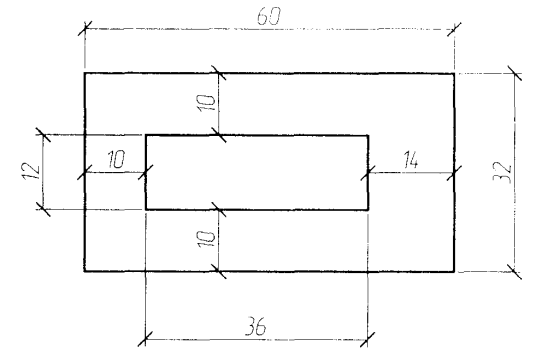 Срезка плодородного слоя почвым3159,84Vср=1499*0,20=159,84 м3Разработка выемок под фундаментм3184,1Для фундамента принимаем котлован-ямы: H=1,840-0,5=1,34 м m=0,5 L=H*m=1,34*0,5=0,67 м a н=1,5+2*0,4=2,3 м a’н=1,5+2*0,4=2,3 м а в=2,3+2*0,67=3 мa’в=2,3+2*0,67=3 м Sн=2,3*2,3=5,29 м2 Sв=3*3=9 м2 Vк.я=((5,29+9)/2)*1,84=13,15 м3 ΣVк.я=13,15*14=184,1 м3 Ручная доработка грунтам35,5Vдор.р.=(184,1*3%)/100%=5,5 м3Разработка грунта экскаваторомм3178,6Vк.я – Vдор.р.=(184,1-5,5=178,6 м3Нахождение объёма фундаментовм328Находим объем фундамента Ф1: V1=(1,5*1,5*0,4)+(0,9*0,9*1,4)=2 м3 ΣV1=2*14=28 м3 Продолжение таблицы 1Обратная засыпка механическим способомм3159,12Объем обратной засыпки: Vоз.=(184,1-2)/1,03=176,8 м3 ΣVо.з.=176,8*0,9=159,12 м3Обратная засыпка ручным способомм317,68Vоз.р.=176,8*0,1=17,68 м3 Уплотнение грунтам317,68Vупл.=Vоз.р.=17,68 м3 № п/пНаименование работОбъем работФормула подсчета, обоснованиеЕд. изм.Кол-во123451Устройство пароизоляционной п/э плёнки100м22,9949,98*30=299,4 м22Устройство утеплителя100м22,9949,98*30=299,4 м23Устройство цементно-песчаной стяжки100м22,9949,98*30=299,4 м24Огрунтовка поверхности100м22,9949,98*30=299,4 м25Наклейка двух слоёв биполикрина100м25,988(9,98*30)*2=598,8 м26Устройство примыканий к парапету100м20,79969,98*2+30*2=79,96 мВид покрытия полаНаименование помещенийРазмеры помещений, мПлощадь, м2Кол-во одинаковых помещенийКоэф-т учитывающий нишиПлощадь полов всего, м2БетонныйПомещение для дезосредств2,92*2,928,5211,08,52Участки: слесарный, ремонта запорной арматуры5,9*8,9652,8411,052,84Участки тех. обслуживания доильной аппаратуры5,86*3,5320,6711,020,67Склад запчастей и материалов2,92*3,9211,4411,011,44Участок тех. обслуживания КИПиА и электрообор.5,86*5,331,0511,031,05Тёплая стоянка5,92*7,6445,2311,0 1,045,23Навес для с/х машин5,49*8,9649,1911,049,19Узел ввода5,213*1,26,2611,06,26Итого:225,2КерамическийУборная1,758*1,883,311,03,3Итого:3,3№Наименование работОбъём работЕд.изм.Кол-во12341Планировка строительной площадки бульдозером1000м31,4992Срезка растительного слоя грунта бульдозером с перемещением на 20м1000м30,29983Разработка грунта экскаватором с ковш. 0,25м3 с погрузкой в автосамосвалы1000м30,18414Доработка грунта вручную в траншеях, котлованах глубиной до 2м100м20,0555Обратная засыпка траншей и котлованов бульдозером при перемещением. на 20м1000м30,17866Обратная засыпка вручную100м31,59127Уплотнение грунта при обратной засыпке вручную пневмотрамбовками100м30,17688Устройство фундаментов бетонных100м30,289Монтаж фундаментных балок длиной до 6м100 шт.0,1210Кирпичная кладка наружных стен сложных толщ. 510 мм высотой до 4мм3107,411Кирпичная кладка перегородок неармированных толщ. 120мм при высоте до 4м100 м21,524812Укладка перемычек массой до 0,7т100 шт.0,7213Монтаж плит покрытия длиной до 6м площадью до 20м2100 шт.0,1514Монтаж стропильных балок100 шт.0,0615Устройство пароизоляции оклеечной100 м22,99416Устройство теплоизоляции из плит пенобетонных в 3 слоя100 м22,99417Устройство выравнивающей стяжки под кровлю толщ. 50мм100 м22,99418Огрунтовка основания100 м22,99419Устройство примыкания кровли к стенам парапета100 м0,799620Устройство покрытий кровли из биполикрина в 2 слоя100 м22,99421Установка ворот с коробкамим217,422Установка блоков во внутренних дверных проемах в каменных стенах100 м20,12223Установка оконных блоков в каменных стенах100м20,30624Уплотнение грунта щебнем100 м22,28625Устройство уплотняемых трамбовками подстил. слоёв бетонных толщ. 80 ммм318,2926Устройство бетонного покрытия толщ. 20мм100 м22,25227Устройство оклеечной гидроизоляции100 м20,03328Устройство теплоизоляциим30,3329Устройство ц/п стяжки100 м20,03330Устройство покрытий из керамической плитки100 м20,03331Штукатурка поверхности стен/откосов100 м25,86832Окраска стен изнутри акриловой краской100 м25,674733Облицовка керамической плиткой100 м20,234634Штукатурка поверхности потолков100 м20,033№Наименование материалов и конструкцийМарка или типЕд. изм.Количество123451Бензин автомобильныйАИ-95т0,0032Бетон тяжёлый с крупностью заполнителя 20-40ммВ12,5м30,463Бетон тяжёлый с крупностью заполнителя более 10 до 20 ммВ15м31,6414Бетон тяжелый с крупностью заполнителя более 40 мм, класса В7,5В7,5м328,565Битумы нефтяные строительные изоляционныеБН 90/10т0,016Битумы нефтяные строительные изоляционныеБН 70/30т0,0027Битумы нефтяные строительные кровельныеБНК-90-30т0,078Грунтовка«ЛАКРИТ»кг204,129Доски обрезные хвойных пород, длиной 4-6,5м, шириной 75-150мм, толщиной 44мм и болееIII сортм30,1910Доски обрезные хвойных пород, длиной 4-6,5м, шириной 75-150мм, толщиной 44мм и болееIV сортм30,1511Закладные детали-т0,01812Кирпич керамический рядовой полнотелый обыкновенный,1001000 шт48,2913Краска воднодисперсионная акриловая интерьерная группы В«ЛАКРИТ»кг226,814Мастика битумная кровельная горячая-т0,03615Мастика битумно-полимерная-т0,5916Материал рулонный кровельный «биполикрин»К-СТ-бз-К/т-3,0м2439,0517Песок для строительных работ природный высшего класса-м37,8218Плёнка полиэтиленовая-м2329,3419Растворы кладочные тяжёлые известковые в соотношении 1:3-м30,0520Растворы кладочные тяжёлые цементныеМ50м30,0521Растворы кладочные тяжёлые цементные100м39,5822Растворы кладочные тяжёлые цементные150м30,0723Растворы кладочные цементно-известковыеМ-25м325,6924Растворы кладочные цементно-известковые50м33,525Растворы отделочные тяжёлые известковые, в соотношении 1:2,5-м38,226Растворы отделочные тяжёлые цементные, приготовленные в построечных условиях, состав 1:1:6-м30,2327Рубероид кровельный с мелкой посыпкойРМ-350м231,4428Сетка проволочная тканая с квадратными ячейками №05 без покрытия-м221,529Толь гидроизоляционныйТГ-350м257,3330Щебень из природного камня для строительных работ, фракции 40-80мм400м31,331Щиты из досок толщина 25 мм-м217,9532Щиты настила-м20,68833Электроды диаметром 4ммЭ350Ат0,00534Электроды диаметром 6ммЭ42Ат0,009№п/пНаименование работПолная сметная стоимость, тыс.р.Нормативная трудоемкость, чел.-дн.Продолжительность,дни1Общеплошадочные работы:9597,3477889подготовка площадки36,4062временные здания и сооружения4541,9336020канализация139,32246водопровод206,94246теплосети286,43366электросети276,97244связь158,83164дороги3106,7616821благоустройство843,7612020Возведение здания:260804,9110564472земляные работы и фундамент30412,561050303монтажно-кладочный цикл145812,259851714кровельные работы8674,4300305плотнично-столярные работы12897,2660336монтаж лифтов8120,74200207сантехнические работы24746,42990338электромонтажные работы8875,62360209слаботочные работы3527,621602010внутренняя отделка9544,97204011наружная отделка2436,02403012устройство полов5775,240020№ п/пНаименование работНормативная трудоемкость,чел.-дн.αАNПродолжительность, ti1Общеплошадочные работы:9597,3489подготовка площадки36,401,03132временные здания и сооружения4541,931,0411820канализация139,321,05146водопровод206,941,03146теплосети286,431,07166электросети276,971,01164связь158,831,02144дороги3106,761,031821благоустройство843,761,021620Возведение здания:260804,94472земляные работы и фундамент30412,561,04235303монтажно-кладочный цикл145812,21,022351714кровельные работы8674,41,08110305плотнично-столярные работы12897,21,04120336монтаж лифтов8120,741,06110207сантехнические работы24746,421,06230338электромонтажные работы8875,621,05118209слаботочные работы3527,621,03182010внутренняя отделка9544,91,011184011наружная отделка2436,01,03183012устройство полов5775,21,0412020№Наиме-Трудоемкость,Машиноемкость,Состав бригады, звена (нование работчел-днмаш.-см.по ЕНиР)1.Монтаж стро-200,527,9Монт.6р.,5р.,4р.,3р.,2р.,-пильных балок1чел.,Маш.5р.-1чел.2.Монтаж плит198,330,2Монт.4р.,3р.-1чел.,3р.-покрытия2чел.,маш.5р.-1чел.3.Монтаж стено-310,841,4Монт.5р.,4р.,2р.-1чел.вых панелей3р.-2чел.,маш.5р.-1чел.4.Герметизация49,590.12Изолир.3р.,2р.-1чел.швов стен. па-нелей5.Кирпичная84,76,1Каменщ.5р.,3р.-1чел.,кладка участ-маш.5р.-1чел.ков наружныхстен и перемы-чек6.Кирпичная33,22,2Каменщ.5р.,3р.-1чел.,кладка внут-маш.5р.-1чел.ренних стен иперемычек7.Кирпичная25,71,07Каменщ.5р.,3р.-1чел.,кладка перего-маш.5р.-1чел.родок и пере-мычек8.Заполнение8,90,5Плотник 4р.,2р.-1чел.оконных проемов9.Заполнение4,20,47Плотник 4р.,2р.-1чел.дверных проемов10.Заполнение во-12,20,34Плотник 4р.,2р.-1чел.ротных про емов11.Устройство7,40,83Изолир.3р.,2р.-1чел.кровли:-пароизоляция12.-теплоизоляция33,82,83Изолир.3р.,2р.-1чел.13.-цементная28,33,09Изолир.3р.,2р.-1чел.стяжка14.-рулонный ко-10,84,38Кров.4р.,3р.,2р.-1чел.верНаименованиеРабочие месяцыРабочие месяцыРабочие месяцыРабочие месяцыРабочие месяцыРабочие месяцыРабочие месяцыРабочие месяцыРабочие месяцыРабочие месяцыРабочие месяцыРабочие месяцыРабочие месяцыРабочие месяцыРабочие месяцыНаименование111111122223333НаименованиеРабочие дни неделиРабочие дни неделиРабочие дни неделиРабочие дни неделиРабочие дни неделиРабочие дни неделиРабочие дни неделиРабочие дни неделиРабочие дни неделиРабочие дни неделиРабочие дни неделиРабочие дни неделиРабочие дни неделиРабочие дни неделиРабочие дни неделиНаименование1 - 56 - 1011 - 1516 - 2021 - 2526 - 3031 - 3531 - 3536 - 4041 - 4546 - 5046 - 5051 - 5556 - 6061 - 65Теоретическое обоснование:Теоретическое обоснование:Теоретическое обоснование:Теоретическое обоснование:Теоретическое обоснование:Теоретическое обоснование:Теоретическое обоснование:Теоретическое обоснование:Теоретическое обоснование:Теоретическое обоснование:Теоретическое обоснование:Теоретическое обоснование:Теоретическое обоснование:Анализ схемы,Анализ схемы,Анализ схемы,Анализ схемы,Анализ схемы,Анализ схемы,Анализ схемы,Анализ схемы,Анализ схемы,Анализ схемы,Анализ схемы,Анализ схемы,Анализ схемы,установление  ошибок  при  построенииустановление  ошибок  при  построенииустановление  ошибок  при  построенииустановление  ошибок  при  построенииустановление  ошибок  при  построенииустановление  ошибок  при  построенииустановление  ошибок  при  построенииустановление  ошибок  при  построенииустановление  ошибок  при  построенииустановление  ошибок  при  построенииустановление  ошибок  при  построенииустановление  ошибок  при  построенииустановление  ошибок  при  построениимодели  иисправление их,правильное кодирование событий и работ сетевойправильное кодирование событий и работ сетевойправильное кодирование событий и работ сетевойправильное кодирование событий и работ сетевойправильное кодирование событий и работ сетевойправильное кодирование событий и работ сетевойправильное кодирование событий и работ сетевойправильное кодирование событий и работ сетевойправильное кодирование событий и работ сетевойправильное кодирование событий и работ сетевойправильное кодирование событий и работ сетевойправильное кодирование событий и работ сетевойправильное кодирование событий и работ сетевоймоделиЗадание:Задание:1.   В  соответствии  с  вариантом,  выданным  преподавателем,  рассчитать1.   В  соответствии  с  вариантом,  выданным  преподавателем,  рассчитать1.   В  соответствии  с  вариантом,  выданным  преподавателем,  рассчитать1.   В  соответствии  с  вариантом,  выданным  преподавателем,  рассчитать1.   В  соответствии  с  вариантом,  выданным  преподавателем,  рассчитать1.   В  соответствии  с  вариантом,  выданным  преподавателем,  рассчитать1.   В  соответствии  с  вариантом,  выданным  преподавателем,  рассчитать1.   В  соответствии  с  вариантом,  выданным  преподавателем,  рассчитать1.   В  соответствии  с  вариантом,  выданным  преподавателем,  рассчитатьсхемы сетевых моделейсхемы сетевых моделейсхемы сетевых моделейВарианты схем  сетевых моделей: исправить ошибки при построенииВарианты схем  сетевых моделей: исправить ошибки при построенииВарианты схем  сетевых моделей: исправить ошибки при построенииВарианты схем  сетевых моделей: исправить ошибки при построенииВарианты схем  сетевых моделей: исправить ошибки при построенииВарианты схем  сетевых моделей: исправить ошибки при построенииВарианты схем  сетевых моделей: исправить ошибки при построенииВарианты схем  сетевых моделей: исправить ошибки при построенииВарианты схем  сетевых моделей: исправить ошибки при построении1А47232А35+тьо681786168178629543А4А34626941541588881781727355А6АА3232312781464565787АА8А32624241479156583783789АА452310А371681478295611А12А346259415415888816816273713А14А42323127814535667815А16А3252414891566737837817А472318А516814782395619А20А346269415415888817817273521А22А3232312571464657823А24Аа)Монтаж стеновых панелейМонтаж стеновых панелейб)Монтаж стеновых панелейМонтаж стеновых панелей4 этаж5 этаж4 этаж5 этаж478478Монтаж каркасаМонтаж каркасаМонтаж каркасаМонтаж каркасаМонтаж каркаса5 этажа6 этажа5 этажа6 этажа5956959Наименование инвентарных зданийНорматив м2 на 1чел.Расчетная численность, чел.Расчетная площадь,м21. Гардеробная0,68852,82. Душевая0,826250,83. Умывальная0,065694,54. Сушилка0,28817,65. Столовая0,4556931,46. Помещения для обогрева0,1626,27. Уборная0,07-муж 0,14-жен807,31.Диспетчерская72142. Контора41872ИТОГО:256,6№1.2.3.4.5.6.7.8.9.10.варианта/Максимальное24283236424854526240Количество24283236424854526240человек  накал.планеВид строительстваРабочиеИТРСлужащиеМОП и охранаПромышленное83,9113,61,5Транспортное83,39,16,21,4Сельскохозяйственное83,013,03,01,0Жилищно-гражданское85,08,05,02,0даннымПлощадьПлощадьданнымпомещения,помещения,помещения,помещения,м2Размеры здания, мРазмеры здания, мВременные зданияКоличествоработающихКоличествопользующихсяпомещениемНаодногоработающегоОбщаяТип временногоВременные зданияТип временногоВременные зданиязданияСлужебныеКонтора6100424Передвижной9х 2,7вагонДиспетчерская3100721«9х 2,7Проходная---6-9Сборно-2х 3разборныйСанитарно-бытовыеГардеробная60700,729Передвижной11,1 х 311,1 х 3вагонДушевая60500,5416,2«8,5 х 3,18,5 х 3,1Умывальная60500,26«8,5 х 3,18,5 х 3,1Столовая60500,824«9х 2,7Медпункт (на одного---24,8«9х 2,7фельдшера)Помещение для личной--3,5-«9х 2,7гигиены женщин (на 100чел.)Туалет с умывальной601000,16Контейнерный6х 3ПроизводственныеМастерские санитарно-Передвижной4,1 х 2,24,1 х 2,2техническиевагонМастерские«4,1 х 2,24,1 х 2,2электротехническиеМастерские столярно-«4,1 х 2,24,1 х 2,2плотничныеМалярная станция«8х 2,8Штукатурная станция«4,5 х 2,54,5 х 2,5приема раствора; 6 — стенд со схемами строповки грузов; 7 — местоприема раствора; 6 — стенд со схемами строповки грузов; 7 — местоприема раствора; 6 — стенд со схемами строповки грузов; 7 — местоприема раствора; 6 — стенд со схемами строповки грузов; 7 — местоприема раствора; 6 — стенд со схемами строповки грузов; 7 — местодляхраненияхранениягрузозахватных приспособлений и тары; 8 — КПП; 9 — место мойки колесгрузозахватных приспособлений и тары; 8 — КПП; 9 — место мойки колесгрузозахватных приспособлений и тары; 8 — КПП; 9 — место мойки колесгрузозахватных приспособлений и тары; 8 — КПП; 9 — место мойки колесгрузозахватных приспособлений и тары; 8 — КПП; 9 — место мойки колесгрузозахватных приспособлений и тары; 8 — КПП; 9 — место мойки колесТаблица 1 Границы опасных зон при возможном падении предметаТаблица 1 Границы опасных зон при возможном падении предметаТаблица 1 Границы опасных зон при возможном падении предметаТаблица 1 Границы опасных зон при возможном падении предметаТаблица 1 Границы опасных зон при возможном падении предметаВысота возможногоВысота возможногоГраница опасной зоны SК, мГраница опасной зоны SК, мВысота возможногоВысота возможногоВысота возможногоВысота возможногоот горизонтальной проекцииот внешнего периметра строящегосяот внешнего периметра строящегосяот внешнего периметра строящегосяпадения предмета, мпадения предмета, мот горизонтальной проекцииот внешнего периметра строящегосяот внешнего периметра строящегосяот внешнего периметра строящегосяпадения предмета, мпадения предмета, ммаксимальных габаритов переме-от внешнего периметра строящегосяот внешнего периметра строящегосяот внешнего периметра строящегосяпадения предмета, мпадения предмета, ммаксимальных габаритов переме-здания или сооруженияздания или сооружениящаемых машинами грузаздания или сооруженияздания или сооружениящаемых машинами грузаДо 10До 1043,5От 10 до 20От 10 до 2075» 20до 7010770 до 12070 до 1201510» 120до 2002015» 200до 3002520* 300до 4503025№1.2.3.4.5.6.7.8.9.10.варианта/размеры36*148*36*136*48*36*36*48*36*36*здания2166*12*16*16*12*16*16*12*длина-2166*12*16*16*12*16*16*12*ширина*48*505248505248505248высота*48*505248505248505248Грузоподъемность:при мин. вылете стрелы Qmin=8тпри макс. вылете стрелы Qmах=4,5тВысота подъема грузаН=60.6 мРадиус поворотной платформыRпов=3,8 мКолея × база6х6 мМасса конструкцииМ  84, 4тВылет стрелы: max25 мmin13 мnLпп39, 04 6, 25  7n 6, 25  7инв . секlинв . сек6, 256, 25lинв . сек6, 256, 25№Наименование работВариантыВарианты№Наименование работп.п.Наименование работЕд. изм.12345678910п.п.12345678910123456789101Монтаж фундаментныхшт.7429344252121243212829831блоков - под стенышт.942934425281243212829852Монтаж панелейшт.324121210846482322наружныхшт.324121210846482323внутреннихшт.2973601088432113внутреннихшт.2973601088432554Каменная кладкаТыс.16589125268364наружных стеншт1658912526836Монтаж125крупнопанельныхшт.81180640540125крупнопанельныхшт.811806405400перегородок0перегородокКаменная кладкам215081180640210перегородок6Монтаж плит перекрытийшт.144270832189066362192927282286Монтаж плит перекрытийшт.14427083218906636219292728997лестничных маршей ишт207826414418301491897площадокшт20782641441830149186q КоличествоЕд.Массаматериалов,ВысотСпособМатериалыЕд.Массаукладываемыа укладки,СпособМатериалыизмер.единицы, кгукладываемыа укладки,храненияизмер.единицы, кгх на 1мхранениях на 1мм2площади123456Асбестоцементные листы толщинойм3/лист11 / 9,8125-200 / 1002 / 2Под навесом5,5 мм125-200 / 1002 / 2Асфальт в плиткахм3110022ОткрытыйБетонные и ж/б конструкции:Балким325000,3-0,42-2,5«Блоки бетонные«25002-2,51,5«Колонны«25000,79-0,821,6«Колонны«25000,79-0,821,6«Лестничные марши«25000,5-0,61,8«Лестничные марши«25000,5-0,61,8«Лестничные  площадки«25000,5-0,61,2«Лестничные  площадки«25000,5-0,61,2«Плиты перекрытия«25000,75-0,952-2,5«Плиты перекрытия«25000,75-0,952-2,5«Плиты покрытия«25000,45-0,52-2,5«Плиты покрытия«25000,45-0,52-2,5«Прогоны«25000,6-0,91,5-2,3«Прогоны«25000,6-0,91,5-2,3«Фермы«25000,2-0,3Переменн«Фермы«25000,2-0,3Переменн«Бетон с гравием«2500-ая«Бетон с гравием«2200-2400-ая«Бетон с керамзитом«2200-2400--«Бетон с керамзитом«1000-1400--««1000-1400--Камень булыжный«18002,71,5«Бут-известняк«1300-26001,31,5«Вата минеральная«73-1250,062Закрытыйстеклянная«1300,062«Войлок строительныйм3 / т150-3000,06 / 0,35-0,42«Гипс строительныйм3 / т1100-12502,5-ЗакрытыйПлиты гипсовыем311002,02Под навесомЛисты гипсокартонныем2/лист3 / 10200 / 3002 / 2«Глина в сухом состояниим31450-16001,62ОткрытыйГравий«1700-19501,52-2,5«Гравий и песок керамзитовый«200-8001,52-2,5«Гудронт10000,91,75Под навесомБлоки дверныем330-40442«Известь-кипелка«800-110022,5Закрытыйкомовая«100022,5«пушонка«450-55022,5«Известковое тесто«1300-14003,52,5«Черепица кровельная глинянаятыс. шт.400-1800200-5001ОткрытыйШлак котельныйм3750-10002-32«Щебень«14001,52-2,5«Камень бутовый«1300-18002,70,5«Камни шлакоблочныешт.-100-1051,9«Блоки керамическием3/шт.600-700 / 1,51 / 425-4392«Кирпич и камни керамическиетыс. шт.3500-39000,71,5«тыс. шт.3500-3900Кирпич силикатный«3500-37000,71,5«Краски сухиекг1600-8001,2Закрытыйтертые«1800-10002,2«Лес круглыйм3650-7001,3-2,02-3Открытыйпиленый«6001,2-1,82-3Под навесомЛинолеумм22,8-3,380-1002-3ЗакрытыйМел молотыйм31000-120022,5«Вата минеральная в плитах«300-5002-32,5Под навесомБлоки оконныем210-15452«Олифакг18001,5ЗакрытыйПаркет толщинойм22230-402«17 ммПенобетон, газобетонм3400-10001,5-1,62ОткрытыйПеносиликат«400-10001,5-1,62«Пергаминм20,75200-3601-1,5Под навесомПесокм31500-160022-2,5ОткрытыйПлитки керамические для половм221-2378-800,5-0,8Под навесомПлиты   легкобетонные«2151,5«древесноволокнистые«150-9500,41,5«древесностружечные«350-8000,41,5«теплоизоляционные«1000,11,5«Раствор«1800-2000--«Рубероидрулон/м22-38 / 2,2-3,815-22 / 200-1-1,5Под навесом222-38 / 2,2-3,83002300Сталь швеллерная идвутавроваят10000,8-1,20,6Открытыйугловая«10002-31,2«кровельная«100041,0Закрытыйкруглая«10003,7-4,21,2Под навесомСтальные конструкции«10000,5-0,71-1,2ОткрытыйСтекло оконноем2/5-15 / 0,13170-200 /0,5-0,8Закрытыйящик5-15 / 0,136-10ящик6-10Блоки стеновыем3700-8000,7-0,81,5ОткрытыйПанели стеновыем3/м2800-1600/0,5-0,6 / 2,3-«200-400Тольм2/1,5-2,4/22300-151-1,5/Под навесомрулон1,5-2,4/221-1,5рулон1-1,5Шашка торцоваям27010-15,51-1,5«Цемент в мешкахмешок50162ЗакрытыйТаблица  1-  варианты  выполненияТаблица  1-  варианты  выполненияТаблица  1-  варианты  выполненияТаблица  1-  варианты  выполненияТаблица  1-  варианты  выполненияТаблица  1-  варианты  выполненияТаблица  1-  варианты  выполнениязаданиязадания(определяется(определяетсяна  основаниина  основаниикалендарного плана)календарного плана)календарного плана)календарного плана)№1.2.3.4.5.6.7.8.9.10.варианта/Работа24483652402538504632экскаватораэкскаватора24483652402538504632маш.ч.Заправка2132132132экскаватораэкскаватора21321321321 маш.Поливкабетонаи8590120284622010224052опалубким3Поливкакирпича (скирпича (сприготовленприготовлен567895647528120357860иемраствора)1раствора)1тыс.штПоливкауплотняемогуплотняемог10203040504020325428о щебня(гравия) м3(гравия) м3Питаниекомпрессоркомпрессор4202502562381282201505720056ам3воздухаПроцессы и потребителиЕдиницаУдельныйДлительностьПроцессы и потребителиизмерениярасход, лпотребления, чизмерениярасход, лпотребления, чРабота экскаваторамаш. ч.10-158Заправка экскаватора1 маш.80-1208Поливка бетона им3200-40024опалубким3200-40024опалубкиПоливка кирпича сприготовлением1 тыс. шт.90-2308раствора)Штукатурные работым27-88Малярные работым20,5-18Заправка и обмывка1 маш.300-60024тракторов1 маш.300-60024тракторовУвлажнение грунта прим31508уплотненииПоливка уплотняемогом34-108щебня (гравия)м34-108щебня (гравия)Питание компрессорам3 воздуха5-108ЕдиницаизмеренияКоличествовсменуНормарасходаводынаед.изм.ОбщийрасходводывсменуМесяцыМесяцыПотребители водыПотребители водыПотребители водыПотребители водыПотребители водыПотребители водыапрельмайиюнь…Приготовление раствораПриготовление раствораПриготовление растворам3153004500450045004500Поливка кирпичаПоливка кирпичатыс.202004000400040004000шт.202004000400040004000шт.Уход за бетоном и т.д.Уход за бетоном и т.д.Уход за бетоном и т.д.м3721007200-72007200ИТОГО:----85001570015700По  максимальной  потребности  находят  секундный  расход  воды  наПо  максимальной  потребности  находят  секундный  расход  воды  наПо  максимальной  потребности  находят  секундный  расход  воды  наПо  максимальной  потребности  находят  секундный  расход  воды  наПо  максимальной  потребности  находят  секундный  расход  воды  наПо  максимальной  потребности  находят  секундный  расход  воды  наПо  максимальной  потребности  находят  секундный  расход  воды  наПо  максимальной  потребности  находят  секундный  расход  воды  наПо  максимальной  потребности  находят  секундный  расход  воды  наПо  максимальной  потребности  находят  секундный  расход  воды  наПо  максимальной  потребности  находят  секундный  расход  воды  напроизводственные нужды, л/с:производственные нужды, л/с:производственные нужды, л/с:производственные нужды, л/с:Впр = Σ В1Впр = Σ В1max х k1 /(t1 х 3600) ,(t1 х 3600) ,где Σ В1max – максимальный расход воды;max – максимальный расход воды;max – максимальный расход воды;max – максимальный расход воды;max – максимальный расход воды;max – максимальный расход воды;КоэффициенПродолжителНорматПродолжителНорматьностьПотребители водыЕдиница измерениярасхода,неравномерньностьПотребители водыЕдиница измерениярасхода,неравномернпотребления,лостипотребления,лостичпотреблениячпотребленияХозяйственно-питьевыенужды строительнойОдин работающий10-1538площадки (без канализации)10-1538площадки (без канализации)То же с канализациейТо же20-2528Душевые установкиОдин работающий,Душевые установкипринимающий душ30-4010,75принимающий душ30-4010,75диаметр 40 мм. Размеры труб по ГОСТу приведены в таблице 5.диаметр 40 мм. Размеры труб по ГОСТу приведены в таблице 5.Таблица 5 - Размер стальных водогазопроводных труб, ммТаблица 5 - Размер стальных водогазопроводных труб, ммУсловный проходНаружный диаметр610,2813,51017,01521,32026,82533,53242,34048,05060,07075,58088,590101,3100114,0ТрансформаторыМощность, кВтМасса (с маслом), кгТМ – 20/620385ТМ – 30/630465ТМ – 50/650580ТМ – 100/6100830ТМ – 180/61801250ТМ – 320/63201250ТМ – 20/1020525ТМ - 30/1030540ТМ – 50/1050700ТМ – 100/101001150ТМ – 180/101801450ТМ – 320/103201750